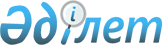 2018 – 2020 жылдарға арналған аудандық бюджет туралы
					
			Күшін жойған
			
			
		
					Атырау облысы Махамбет аудандық мәслихатының 2017 жылғы 22 желтоқсандағы № 198 шешімі. Атырау облысының Әділет департаментінде 2018 жылғы 9 қаңтарда № 4034 болып тіркелді. Күші жойылды - Атырау облысы Махамбет аудандық мәслихатының 2019 жылғы 22 қаңтардағы № 318 шешімімен (алғашқы ресми жарияланған күнінен кейін күнтізбелік он күн өткен соң қолданысқа енгізіледі).
      Ескерту. Күші жойылды - Атырау облысы Махамбет аудандық мәслихатының 22.01.2019 № 318 шешімімен (алғашқы ресми жарияланған күнінен кейін күнтізбелік он күн өткен соң қолданысқа енгізіледі).
      Қазақстан Республикасының 2008 жылғы 4 желтоқсандағы Бюджет кодексінің 9-бабының 2-тармағына, "Қазақстан Республикасындағы жергілікті мемлекеттік басқару және өзін-өзі басқару туралы" Қазақстан Республикасының 2001 жылғы 23 қаңтардағы Заңының 6-бабына сәйкес, аудандық әкімдігі ұсынған 2018-2020 жылдарға арналған аудандық бюджет жобасын қарап, VI шақырылған аудандық мәслихат XIX сессиясында ШЕШІМ ҚАБЫЛДАДЫ:
      1. 2018-2020 жылдарға арналған аудандық бюджет тиісінше 1, 2 және 3-қосымшаларға сәйкес, оның ішінде 2018 жылға мынадай көлемде бекітілсін:
      1) кірістер - 6 123 551 мың теңге, оның ішінде:
      салықтық түсімдер - 3 213 997 мың теңге;
      салықтық емес түсімдер - 12 399 мың теңге;
      негізгі капиталды сатудан түсетін түсімдер - 5 200 мың теңге;
      трансферттердің түсімдері - 2 882 299 мың теңге;
      2) шығындар - 6 245 563 мың теңге;
      3) таза бюджеттік кредиттеу - 4 764 мың теңге, оның ішінде:
      бюджеттік кредиттер - 14 430 мың теңге;
      бюджеттік кредиттерді өтеу - 9 666 мың теңге;
      4) қаржы активтерімен жасалатын операциялар бойынша сальдо - 0 мың теңге, оның ішінде:
      қаржы активтерін сатып алу - 0 мың теңге;
      мемлекеттің қаржы активтерін 
      сатудан түсетін түсімдер - 0 мың теңге;
      5) бюджет тапшылығы (профициті) - - 126 776 мың теңге;
      6) бюджет тапшылығын қаржыландыру (профицитін пайдалану) - 126 776 мың теңге, оның ішінде:
      қарыздар түсімі - 14 430 мың теңге;
      қарыздарды өтеу - 9 666 мың теңге;
      бюджет қаражатының пайдаланылатын қалдықтары – 122 012 мың теңге.
      Ескерту. 1-тармаққа өзгерістер енгізілді - Атырау облысы Махамбет аудандық мәслихатының 28.03.2018 № 214; 26.06.2018 № 247; 14.09.2018 № 266 ; 28.11.2018 № 284 шешімдерімен (01.01.2018 бастап қолданысқа енгізіледі).


      2. 2018 жылға арналған аудандық бюджетте облыстық бюджеттен - 2 399 527 мың теңге сомасында нысаналы трансферт көзделгені ескерілсін, оның ішінде:
      тілдік курстар бойынша тағылымдамадан өткен мұғалімдерге қосымша ақы төлеуге – 5 150 мың теңге;
      оқу кезеңінде негізгі қызметкерді алмастырғаны үшін мұғалімдерге қосымша ақы төлеуге – 6 508 мың теңге;
      мемлекеттік атаулы әлеуметтік көмекті төлеуге – 26 691 мың теңге;
      халықты жұмыспен қамту орталығына ассистенттер мен әлеуметтік жұмыс жөніндегі консультанттарды енгізуге – 10 927 мың теңге;
      еңбек нарығын дамытуға – 17 197 мың теңге;
      Қазақстан Республикасында мүгедектердің құқықтарын қамтамасыз ету және өмір сүру сапасын жақсарту жөніндегі 2012-2018 жылдарға арналған іс-шаралар жоспарын іске асыруға – 12 262 мың теңге;
      мүгедектерді жұмысқа орналастыру үшін арнайы жұмыс орындарын құруға жұмыс берушінің шығындарын субсидиялауға – 120 мың теңге;
      білім беру ұйымдарын материалдық-техникалық жарақтандыруға – 129 570 мың теңге;
      мемлекеттік білім беру мекемелері үшін оқулықтар мен оқу-әдістемелік кешендерді сатып алу және жеткізуге – 98 382 мың теңге;
      нәтижелі жұмыспен қамтуды және жаппай кәсіпкерлікті дамыту бағдарламасы шеңберінде, еңбек нарығын дамытуға бағытталған, іс-шараларды іске асыруға – 63 223 мың теңге;
      елді мекендерде автокөлік және жаяу жүргінші жолдарын күрделі, орташа жөндеуге және жобалау-сметалық құжаттама жасақтауға – 365 142 мың теңге;
      автокөлік жолдарын ағымдағы ұстауға – 20 000 мың теңге;
      білім беру объектілерін салуға және қайта құруға - 14 355 мың теңге;
      коммуналдық тұрғын үй қорының тұрғын үйлерін жобалауға және салуға – 530 400 мың теңге;
      елді мекендердің инженерлік-коммуникациялық инфрақұрылым құрылыстарына жобалау-сметалық құжаттама жасақтауға – 45 000 мың теңге;
      коммуналдық шаруашылықты дамытуға – 32 205 мың теңге;
      мемлекеттік орган аппаратын материалдық-техникалық жарақтандыруға - 12 486 мың теңге;
      нәтижелі жұмыспен қамтуды және жаппай кәсіпкерлікті дамыту бағдарламасы шеңберінде ауылдық елді мекендердің объектілерін жөндеуге – 171 888 мың теңге;
      білім беру ұйымдарын ағымдағы ұстауға – 123 907 мың теңге;
      азаматтардың жекелеген санаттарына әлеуметтік көмек көрсетуге – 18 510 мың теңге;
      спорт ұйымдарын ағымдағы ұстауға – 15 642 мың теңге;
      коммуналдық меншік нысандарына техникалық қызмет көрсетуге – 14 250 мың теңге;
      азаматтардың жекелеген санаттарын тұрғын үймен қаматамсыз етуге – 154 000 мың теңге;
      қысқы мерзімге дайындық жұмыстарын жүргізу үшін – 72 063 мың теңге;
      сумен жабдықтау және су бұру жүйесін күрделі жөндеуге –2 485 мың теңге;
      мал қорымдарының (биотермиялық шұңқырлардың) құжаттарын дайындауға және ауыл шаруашылығы жануарларын бірдейлендіруді жүргізуге – 1 549 мың теңге;
      ветеринариялық қауіпсіздікті қамтамасыз ету мақсатында ведомстволық бағыныстағы ұйымдарының материалдық-техникалық базасын нығайтуға – 10 460 мың теңге;
      эпизоотияға қарсы іс-шаралар жүргізуге – 6 846 мың теңге;
      жаңартылған білім мазмұны бойынша бастауыш, негізгі және жалпы орта білім беретін оқу бағдарламаларын іске асыратын білім беру ұйымдарының мұғалімдеріне қосымша ақы төлеуге – 98 328 мың теңге;
      ұлттық біліктілік тестінен өткен және бастауыш, негізгі және жалпы орта білім беретін оқу бағдарламаларын іске асыратын мұғалімдерге педагогикалық шеберлік біліктілігі үшін қосымша ақы төлеуге – 18 339 мың теңге.
      мәдениет ұйымдарын ағымдағы ұстауға және материалдық-техникалық жарақтандыруға – 85 759 мың теңге;
      бруцеллезбен ауыратын, санитариялық союға бағытталған ауыл шаруашылығы малдарын (ірі қара және ұсақ малдың) құнын (50%-ға дейін) өтеуге – 4 500 мың теңге.
      Ескерту. 2-тармаққа өзгерістер енгізілді - Атырау облысы Махамбет аудандық мәслихатының 28.03.2018 № 214; 26.06.2018 № 247; 14.09.2018 № 266 ; 28.11.2018 № 284 шешімдерімен (01.01.2018 бастап қолданысқа енгізіледі).


      3. 2018 жылға арналған аудандық бюджетте аудандық бюджеттен ауылдық округтердің бюджеттеріне берілетін субвенциялар көлемдері 751 040 мың теңге сомасында көзделсін, оның ішінде:
      Алға ауылдық округіне – 54 482 мың теңге;
      Алмалы ауылдық округіне – 37 295 мың теңге;
      Бақсай ауылдық округіне – 54 163 мың теңге;
      Бейбарыс ауылдық округіне – 71 610 мың теңге;
      Есбол ауылдық округіне – 72 748 мың теңге;
      Махамбет ауылдық округіне – 407 913 мың теңге;
      Сарайшық ауылдық округіне – 52 829 мың теңге.
      3-1. 2018 жылға арналған аудандық бюджетте ауылдық округтер бюджеттеріне 59 610 мың теңге сомасында нысаналы трансферттер көзделсін, оның ішінде:
      ауылдық округ әкімі аппараттарының ағымдағы шығындарына – 3 917 мың теңге;
      жекешелендіру және коммуналдық мүліктерді басқаруды ұйымдастыруға – 341 мың теңге;
      білім беру ұйымдарын ағымдағы ұстауға – 11 456 мың теңге;
      білім беру нысандарын күрделі жөндеу үшін жобалау-сметалық құжаттама жасақтауға – 1 498 мың теңге;
      әлеуметтік қорғау ұйымдарын ағымдағы ұстауға – 1 039 мың теңге;
      елді мекендердің санитариясын қамтамасыз етуге – 1 888 мың теңге;
      елді мекендерді абаттандыру және көгалдандыруға – 14 136 мың теңге;
      мәдениет ұйымдарының ағымдағы шығындарына және материалдық-техникалық жарақтандыруға – 16 590 мың теңге;
      қысқы мерзімге дайындық жұмыстарын жүргізу үшін- 5 160 мың теңге.
      елді мекендердегі көшелерді жарықтандыруға - 3 585 мың теңге.
      Ескерту. Шешім 3-1 тармақпен толықтырылды - Атырау облысы Махамбет аудандық мәслихатының 28.03.2018 № 214 шешімімен; өзгерістер енгізілді - Атырау облысы Махамбет аудандық мәслихатының 26.06.2018 № 247;14.09.2018 № 266 ; 28.11.2018 № 284 шешімдерімен (01.01.2018 бастап қолданысқа енгізіледі).


      4. 2018 жылға арналған аудандық бюджетте ауылдық округтер бюджеттерінен 26 163 мың теңге трансферттердің түсімдері көзделсін, оның ішінде:
      "Қазақстан Республикасының кейбір заңнамалық актілеріне әлеуметтік қамсыздандыру мәселелері бойынша өзгерістер мен толықтырулар енгізу туралы" 2017 жылғы 20 маусымдағы Қазақстан Республикасының Заңына сәйкес жұмыс берушінің міндетті зейнетақы жарналарын енгізу мерзімін 2018 жылдан 2020 жылға ауыстыруға байланысты –19 181 мың теңге;
      "Қазақстан Республикасының кейбір заңнамалық актілеріне денсаулық сақтау мәселелері бойынша өзгерістер мен толықтырулар енгізу туралы" 2017 жылғы 30 маусымдағы Қазақстан Республикасының Заңына сәйкес жұмыс берушілердің міндетті әлеуметтік медициналық сақтандыруға аударымдары бойынша азайтуға байланысты – 6 982 мың теңге. 
      5. 2018 жылға арналған аудандық бюджетте облыстық бюджеттен мамандарды әлеуметтік қолдау шараларын іске асыру үшін – 14 430 мың теңге бюджеттік кредит көзделгені ескерілсін.
      6. 2018 жылға арналған аудандық бюджеттің құрамында әрбір ауылдық округтер әкімдері аппараттарының бюджеттік бағдарламаларын қаржыландыру мөлшері 4-қосымшаға сәйкес бекітілсін.
      7. Жергілікті атқарушы органының 2018 жылға арналған резерві – 3 896 мың теңге соммада бекітілсін.
      халықтың тыныс тіршілігін сипаттайтын хабарларды телеарналар арқылы эфирге шығару санын көбейтуге – 4 000 мың теңге;
      құрылыс нысандарының құжаттарын ресімдеуге – 29 174 мың теңге;
      суару каналдарын суландыруға – 11 685 мың теңге;
      білім беру мекемелерінің ағымдағы ұстау шығындарына аудандық бюджеттен бұрын жұмсалған қаражатын өтеу үшін – 166 524 мың теңге.
      Ескерту. 7-тармаққа өзгерістер енгізілді - Атырау облысы Махамбет аудандық мәслихатының 14.09.2018 № 266 ; 28.11.2018 № 284 шешімдерімен (01.01.2018 бастап қолданысқа енгізіледі).


      8. 2018 жылға ауылдық округтер бойынша жергілікті өзін-өзі басқару органдарына берілетін трансферттердің бөлінісі 5-қосымшаға сәйкес бекітілсін.
      9. 2018 жылға арналған аудандық бюджеттің орындалу процессінде секвестрлеуге жатпайтын аудандық бюджеттің бағдарламалар тізбесі 6-қосымшаға сәйкес бекітілсін.
      10. Осы шешімнің орындалысына бақылау жасау аудандық мәслихаттың заңдылықты сақтау, экономика және бюджет, қаржы мәселелері жөніндегі тұрақты комиссияның төрағасына (Б. Рахметов) жүктелсін.
      11. Осы шешім 2018 жылғы 1 қаңтардан бастап қолданысқа енгізіледі. 2018 жылға арналған аудандық бюджет
      Ескерту. 1-қосымша жаңа редакцияда-Атырау облысы Махамбет аудандық мәслихатының 28.11.2018 № 284 шешімімен (01.01.2018 бастап қолданысқа енгізіледі). 2019 жылға арналған аудандық бюджет 2020 жылға арналған аудандық бюджет Ауылдық округтер әкімдері аппараттарының бюджеттік бағдарламаларын қаржыландыру мөлшері
      Ескерту. 4-қосымша жаңа редакцияда-Атырау облысы Махамбет аудандық мәслихатының 28.11.2018 № 284 шешімімен (01.01.2018 бастап қолданысқа енгізіледі).
      (мың теңге) Ауылдық округтер бойынша жергілікті өзін-өзі басқару органдарына берілетін трансферттердің бөлінісі
      Ескерту. 5-қосымша жаңа редакцияда-Атырау облысы Махамбет аудандық мәслихатының 28.11.2018 № 284 шешімімен (01.01.2018 бастап қолданысқа енгізіледі). 2018 жылға арналған аудандық бюджетті атқару процесінде секвестрлеуге жатпайтын бюджеттік бағдарламалар тізбегі
					© 2012. Қазақстан Республикасы Әділет министрлігінің «Қазақстан Республикасының Заңнама және құқықтық ақпарат институты» ШЖҚ РМК
				
      Аудандық мәслихаттың кезекті
19-сессиясының төрағасы

А. Сұлтанғалиева

      Аудандық мәслихаттың хатшысы

М. Мырзашев
Аудандық мәслихаттың 2017 жылғы 22 желтоқсандағы № 198 шешіміне 1 қосымша
Санаты
Санаты
Санаты
Санаты
Сомасы мың теңге
Сыныбы
Сыныбы
Сыныбы
Сомасы мың теңге
Ішкі сыныбы
Ішкі сыныбы
Сомасы мың теңге
А т а у ы
I. Кірістер
6123551
1
Салықтық түсімдер
3213997
01
Табыс салығы
747664
2
Жеке табыс салығы
747664
03
Әлеуметтік салық
633390
1
Әлеуметтік салық
633390
04
Меншікке салынатын салықтар
1815550
1
Мүлікке салынатын салықтар
1794478
3
Жер салығы
7528
4
Көлік құралдарына салынатын салық
12815
5
Бірыңғай жер салығы
729
05
Тауарларға, жұмыстарға және қызметтерге салынатын ішкі салықтар
10944
2
Акциздер
1230
3
Табиғи және басқа да ресурстарды пайдаланғаны үшін түсетін түсімдер
3109
4
Кәсіпкерлік және кәсіби қызметті жүргізгені үшін алынатын алымдар
6605
5
Ойын бизнесіне салық
07
Басқа да салықтар
9
1
Жергілікті бюджетке түсетін өзге де салық түсімдері
9
08
Заңдық маңызы бар әрекеттерді жасағаны және (немесе) оған уәкілеттігі бар мемлекеттік органдар немесе лауазымды адамдар құжаттар бергені үшін алынатын міндетті төлемдер
6440
1
Мемлекеттік баж
6440
2
Салықтық емес түсімдер
12399
01
Мемлекеттік меншіктен түсетін кірістер
4874
5
Мемлекет меншігіндегі мүлікті жалға беруден түсетін кірістер
4843
7
Мемлекеттік бюджеттен берілген кредиттер бойыншасыйақылар
24
9
 Мемлекет меншігінен түсетін басқа кірістер
7
02
Мемлекеттік бюджеттен қаржыландырылатын мемлекеттік мекемелердің тауарларды (жұмыстарды, қызметтерді) өткізуінен түсетін түсімдер
81
1
Мемлекеттік бюджеттен қаржыландырылатын мемлекеттік мекемелердің тауарларды (жұмыстарды, қызметтерді) өткізуінен түсетін түсімдер
81
04
Мемлекеттік бюджеттен қаржыландырылатын, сондай-ақ Қазақстан Республикасы Ұлттық Банкінің бюджетінен (шығыстар сметасынан) қамтылатын және қаржыландырылатын мемлекеттік мекемелер салатын айыппұлдар, өсімпұлдар, санкциялар, өндіріп алулар
551
1
Мұнай секторы ұйымдарынан түсетін түсімдерді қоспағанда, мемлекеттік бюджеттен қаржыландырылатын, сондай-ақ Қазақстан Республикасы Ұлттық Банкінің бюджетінен (шығыстар сметасынан) қамтылатын және қаржыландырылатын мемлекеттік мекемелер салатын айыппұлдар, өсімпұлдар, санкциялар, өндіріп алулар
551
06
Басқа да салықтық емес түсімдер
6893
1
Басқа да салықтық емес түсімдер
6893
3
Негізгі капиталды сатудан түсетін түсімдер
14856
01
Мемлекеттік мекемелерге бекітілген мемлекеттік мүлікті сату
4456
1
Мемлекеттік мекемелерге бекітілген мемлекеттік мүлікті сату
4456
03
Жерді және материалдық емес активтерді сату
10400
1
Жерді сату
10400
4
Трансферттердің түсімдері
2882299
01
Төмен тұрған мемлекеттік басқару органдарынан трансферттер
24143
3
Аудандық маңызы бар қалалардың, ауылдардың, кенттердің, ауылдық округтардың бюджеттерінен трансферттер
24143
02
Мемлекеттік басқарудың жоғары тұрған органдарынан түсетін трансферттер
2858156
2
Облыстық бюджеттен түсетін трансферттер
2858156
Функционалдық топ
Функционалдық топ
Функционалдық топ
Функционалдық топ
Әкімші
Әкімші
Әкімші
Бағдарлама
Бағдарлама
А т а у ы
II. Шығындар
6245563
01
Жалпы сипаттағы мемлекеттік қызметтер
291584
112
Аудан (облыстық маңызы бар қала) мәслихатының аппараты
32733
001
Аудан (облыстық маңызы бар қала) мәслихатының қызметін қамтамасыз ету жөніндегі қызметтер
20947
003
Мемлекеттік органның күрделі шығыстары
11786
122
Аудан (облыстық маңызы бар қала) әкімінің аппараты
99207
001
Аудан (облыстық маңызы бар қала) әкімінің қызметін қамтамасыз ету жөніндегі қызметтер
80170
003
Мемлекеттік органның күрделі шығыстары 
15120
113
Жергілікті бюджеттерден берілетін ағымдағы нысаналы трансферттер
3917
123
Қаладағы аудан, аудандық маңызы бар қала, кент, ауыл, ауылдық округ әкімінің аппараты
43853
001
Қаладағы аудан, аудандық маңызы бар қаланың, кент, ауыл, ауылдық округ әкімінің қызметін қамтамасыз ету жөніндегі қызметтер
43493
022
Мемлекеттік органның күрделі шығыстары
360
032
Ведомстволық бағыныстағы мемлекеттік мекемелер мен ұйымдардың күрделі шығыстары
459
Ауданның (облыстық маңызы бар қаланың) экономика және қаржы бөлімі
1413
003
Салық салу мақсатында мүлікті бағалауды жүргізу
836
010
Жекешелендіру, коммуналдық меншікті басқару, жекешелендіруден кейінгі қызмет және осыған байланысты дауларды реттеу 
577
028
Коммуналдықменшіккемүліктісатыпалу
458
Ауданның (облыстықмаңызыбарқаланың) тұрғынүй-коммуналдықшаруашылығы, жолаушыларкөлігіжәнеавтомобильжолдарыбөлімі
40900
001
Жергілікті деңгейде тұрғын үй-коммуналдық шаруашылығы, жолаушылар көлігі және автомобиль жолдары саласындағы мемлекеттік саясатты іске асыру жөніндегі қызметтер
15431
013
Мемлекеттік органның күрделі шығыстары
700
113
Жергілікті бюджеттерден берілетін ағымдағы нысаналы трансферттер
24769
459
Ауданның (облыстық маңызы бар қаланың) экономика және қаржы бөлімі
30092
001
Ауданның (облыстық маңызы бар қаланың) экономикалық саясаттың қалыптастыру мен дамыту, мемлекеттік жоспарлау, бюджеттік атқару және коммуналдық меншігін басқару саласындағы мемлекеттік саясатты іске асыру жөніндегі қызметтер
29481
002
Ақпараттық жүйелер құру
015
Мемлекеттік органның күрделі шығыстары
270
113
Жергілікті бюджеттерден берілетін ағымдағы нысаналы трансферттер
341
472
Ауданның (облыстық маңызы бар қаланың) құрылыс, сәулет және қала құрылысы бөлімі
4105
040
Мемлекеттік органдардың объектілерін дамыту
4105
482
Ауданның (облыстық маңызы бар қаланың) кәсіпкерлік және туризм бөлімі
12919
001
Жергілікті деңгейде кәсіпкерлікті және туризмді дамыту саласындағы мемлекеттік саясатты іске асыру жөніндегі қызметтер
12219
003
Мемлекеттік органның күрделі шығыстары
700
801
Ауданның (облыстық маңызы бар қаланың) жұмыспен қамту, әлеуметтік бағдарламалар және азаматтық хал актілерін тіркеу бөлімі
26362
001
Жергілікті деңгейде жұмыспен қамту, әлеуметтік бағдарламалар және азаматтық хал актілерін тіркеу саласындағы мемлекеттік саясатты іске асыру жөніндегі қызметтер
25123
003
Мемлекеттік органның күрделі шығыстары
200
113
Жергілікті бюджеттерден берілетін ағымдағы нысаналы трансферттер
1039
02
Қорғаныс
7964
122
Аудан (облыстық маңызы бар қала) әкімінің аппараты
6140
005
Жалпыға бірдей әскери міндетті атқару шеңберіндегі іс-шаралар
6140
122
Аудан (облыстық маңызы бар қала) әкімінің аппараты
683
006
Аудан (облыстық маңызы бар қала) ауқымындағы төтенше жағдайлардың алдын алу және оларды жою
683
122
Аудан (облыстық маңызы бар қала) әкімінің аппараты
1141
007
Аудандық (қалалық) ауқымдағы дала өрттерінің, сондай-ақ мемлекеттік өртке қарсы қызмет органдары құрылмаған елді мекендерде өрттердің алдын алу және оларды сөндіру жөніндегі іс-шаралар
1141
03
Қоғамдық тәртіп, қауіпсіздік, құқықтық, сот, қылмыстық-атқару қызметі
458
Ауданның (облыстық маңызы бар қаланың) тұрғын үй-коммуналдық шаруашылығы, жолаушылар көлігі және автомобиль жолдары бөлімі
021
Елдi мекендерде жол қозғалысы қауiпсiздiгін қамтамасыз ету
04
Білім беру
2863461
123
Қаладағы аудан, аудандық маңызы бар қала, кент, ауыл, ауылдық округ әкімінің аппараты
78412
041
Мектепке дейінгі білім беру ұйымдарында мемлекеттік білім беру тапсырысын іске асыруға
78412
464
Ауданның (облыстық маңызы бар қаланың) білім бөлімі
35238
009
Мектепке дейінгі тәрбие мен оқыту ұйымдарының қызметін қамтамасыз ету 
35238
472
Ауданның (облыстық маңызы бар қаланың) құрылыс, сәулет және қала құрылысы бөлімі
1206
037
Мектепке дейінгі тәрбие мен оқыту объектілерін салу және реконструкциялау
1206
123
Қаладағы аудан, аудандық маңызы бар қала, кент, ауыл, ауылдық округ әкімінің аппараты
005
Ауылдық жерлерде балаларды мектепке дейін тегін алып баруды және кері алып келуді ұйымдастыру
464
Ауданның (облыстық маңызы бар қаланың) білім бөлімі
2269115
003
Жалпы білім беру
2176373
006
Балаларға қосымша білім беру
92742
465
Ауданның (облыстық маңызы бар қаланың) дене шынықтыру және спорт бөлімі
52542
017
Балалар мен жасөспірімдерге спорт бойынша қосымша білім беру
52542
472
Ауданның (облыстық маңызы бар қаланың) құрылыс, сәулет және қала құрылысы бөлімі
17199 
022
Бастауыш, негізгі орта және жалпы орта білім беру объектілерін салу және реконструкциялау
17199
464
Ауданның (облыстық маңызы бар қаланың) білім бөлімі
409749
001
Жергілікті деңгейде білім беру саласындағы мемлекеттік саясатты іске асыру жөніндегі қызметтер
32398
004
Ауданның (облыстық маңызы бар қаланың) мемлекеттік білім беру мекемелерінде білім беру жүйесін ақпараттандыру
005
Ауданның (облыстық маңызы бар қаланың) мемлекеттік білім беру мекемелер үшін оқулықтар мен оқу-әдістемелік кешендерді сатып алу және жеткізу
174082
007
Аудандық (қалалық) ауқымдағы мектеп олимпиадаларын және мектептен тыс іс – шараларды өткізу 
4151
012
Мемлекеттік органның күрделі шығыстары
672
015
Жетім баланы (жетім балаларды) және ата-аналарының қамқорынсыз қалған баланы (балаларды) күтіп-ұстауға қамқоршыларға (қорғаншыларға) ай сайынға ақшалай қаражат төлемі
9768
022
Жетім баланы (жетім балаларды) және ата-анасының қамқорлығынсыз қалған баланы (балаларды) асырап алғаны үшін Қазақстан азаматтарына біржолғы ақша қаражатын төлеуге арналған төлемдер
029
Балалар мен жасөспірімдердің психикалық денсаулығын зерттеу және халыққа психологиялық–медициналық-педагогикалық консультациялық көмек көрсету 
14305
067
Ведомстволық бағыныстағы мемлекеттік мекемелер мен ұйымдардың күрделі шығыстары
161419
113
Жергілікті бюджеттерден берілетін ағымдағы нысаналы трансферттер
12954
024
Мектепке дейінгі білім беру ұйымдарында мемлекеттік білім беру тапсырысын іске асыруға аудандық маңызы бар қала, ауыл, кент, ауылдық округ бюджеттеріне берілетін ағымдағы нысаналы трансферттер
0
05
Денсаулық сақтау
123
Қаладағы аудан, аудандық маңызы бар қала, кент, ауыл, ауылдық округ әкімінің аппараты
002
Шұғыл жағдайларда сырқаты ауыр адамдарды дәрігерлік көмек көрсететін ең жақын денсаулық сақтау ұйымына жеткізуді ұйымдастыру
06
Әлеуметтік көмек және әлеуметтік қамсыздандыру
252072
464
Ауданның (облыстық маңызы бар қаланың) білім бөлімі
1558
030
Патронат тәрбиешілерге берілген баланы (балаларды) асырап бағу
1558
801
Ауданның (облыстық маңызы бар қаланың) жұмыспен қамту, әлеуметтік бағдарламалар және азаматтық хал актілерін тіркеу бөлімі
27143
010
Мемлекеттік атаулы әлеуметтік көмек
27143
123
Қаладағы аудан, аудандық маңызы бар қала, кент, ауыл, ауылдық округ әкімінің аппараты
1314
003
Мұқтаж азаматтарға үйінде әлеуметтік көмек көрсету 
1314
801
Ауданның (облыстық маңызы бар қаланың) жұмыспен қамту, әлеуметтік бағдарламалар және азаматтық хал актілерін тіркеу бөлімі
209795
004
Жұмыспен қамту бағдарламасы
106963
006
Ауылдық жерлерде тұратын денсаулық сақтау, білім беру, әлеуметтік қамтамасыз ету, мәдениет, спорт және ветеринария мамандарына отын сатып алуға Қазақстан Республикасының заңнамасына сәйкес әлеуметтік көмек көрсету
5535
007
Тұрғын үйге көмек көрсету 
193
009
Үйден тәрбиеленіп оқытылатын мүгедек балаларды материалдық қамтамасыз ету
1127
011
Жергілікті өкілетті органдардың шешімі бойынша мұқтаж азаматтардың жекелеген топтарына әлеуметтік көмек
38264
017
Оңалтудың жеке бағдарламасына сәйкес мұқтаж мүгедектердi мiндеттi гигиеналық құралдармен қамтамасыз ету, қозғалуға қиындығы бар бірінші топтағы мүгедектерге жеке көмекшінің және есту бойынша мүгедектерге қолмен көрсететiн тіл маманының қызметтерін ұсыну
23840
023
Жұмыспен қамту орталықтарының қызметін қамтамасыз ету
33615
018
Жәрдемақыларды және басқа да әлеуметтік төлемдерді есептеу, төлеу мен жеткізу бойынша қызметтерге ақы төлеу
258
801
Ауданның (облыстық маңызы бар қаланың) жұмыспен қамту, әлеуметтік бағдарламалар және азаматтық хал актілерін тіркеу бөлімі
12262
050
Қазақстан Республикасында мүгедектердің құқықтарын қамтамасыз ету және өмір сүру сапасын жақсарту жөніндегі 2012-2018 жылдарға арналған іс-шаралар жоспарын іске асыру
12262
07
Тұрғын үй – коммуналдық шаруашылық 
1101425
123
Қаладағы аудан, аудандық маңызы бар қала, кент, ауыл, ауылдық округ әкімінің аппараты
007
Аудандық маңызы бар қаланың, кенттің, ауылдың , ауылдық округтің мемлекеттік тұрғын үй қорының сақталуын ұйымдастыру
027
Нәтижелі жұмыспен қамтуды және жаппай кәсіпкерлікті дамыту бағдарламасы шеңберінде қалалардың және ауылдық елді мекендердің объектілерін жөндеу және абаттандыру
458
Ауданның (облыстық маңызы бар қаланың) тұрғын үй-коммуналдық шаруашылығы, жолаушылар көлігі және автомобиль жолдары бөлімі
154000
004
Азаматтардың жекелеген санаттарын тұрғын үймен қамтамасыз ету
154000
005
Авариялық және ескі тұрғын үйлерді бұзу
031
Кондоминиум объектісіне техникалық паспорттар дайындау
041
Нәтижелі жұмыспен қамтуды және жаппай кәсіпкерлікті дамыту бағдарламасы шеңберінде қалалардың және ауылдық елді мекендердің объектілерін жөндеу және абаттандыру
464
Ауданның (облыстық маңызы бар қаланың) білім бөлімі
171888
026
Нәтижелі жұмыспен қамтуды және жаппай кәсіпкерлікті дамыту бағдарламасы шеңберінде қалалардың және ауылдық елді мекендердің объектілерін жөндеу
171888
472
Ауданның (облыстық маңызы бар қаланың) құрылыс, сәулет және қала құрылысы бөлімі
595949
003
Коммуналдық тұрғын үй қорының тұрғын үйін жобалау және (немесе) салу, реконструкциялау
531259
004
Инженерлік-коммуникациялық инфрақұрылымды жобалау, дамыту және (немесе) жайластыру
45000
072
Нәтижелі жұмыспен қамтуды және жаппай кәсіпкерлікті дамыту бағдарламасы шеңберінде қызметтік тұрғын үй салу, инженерлік-коммуникациялық инфрақұрылымды дамыту, жастарға арналған жатақханаларды салу, салып бітіру
074
Нәтижелі жұмыспен қамтуды және жаппай кәсіпкерлікті дамыту бағдарламасы шеңберінде жетіспейтін инженерлік-коммуникациялық инфрақұрылымды дамыту және/немесе салу
18030
091
Нәтижелі жұмыспен қамтуды және жаппай кәсіпкерлікті дамыту бағдарламасы шеңберінде іске асырып жатқан жобалар үшін жабдықтар сатып алу
1660
123
Қаладағы аудан, аудандық маңызы бар қала, кент, ауыл, ауылдық округ әкімінің аппараты
014
Елді мекендерді сумен жабдықтауды ұйымдастыру
458
Ауданның (облыстық маңызы бар қаланың) тұрғын үй-коммуналдық шаруашылығы, жолаушылар көлігі және автомобиль жолдары бөлімі
139442
012
Сумен жабдықтау және су бұру жүйесінің жұмыс істеуі
54089
026
Ауданның (облыстық маңызы бар қаланың) коммуналдық меншігіндегі жылу жүйелерін қолдануды ұйымдастыру
71103
027
Ауданның (облыстық маңызы бар қаланың) коммуналдық меншігіндегі газ жүйелерін қолдануды ұйымдастыру
14250
028
Коммуналдық шаруашылығын дамыту
029
Сумен жабдықтау және су бұру жүйелерін дамыту
472
Ауданның (облыстық маңызы бар қаланың) құрылыс, сәулет және қала құрылысы бөлімі
33580
005
Коммуналдық шаруашылығын дамыту
33580
006
Сумен жабдықтау және су бұру жүйесін дамыту
007
Қаланы және елді мекендерді абаттандыруды дамыту 
058
Елді мекендердегі сумен жабдықтау және су бұру жүйелерін дамыту
123
Қаладағы аудан, аудандық маңызы бар қала, кент, ауыл, ауылдық округ әкімінің аппараты
4761
008
Елді мекендердегі көшелерді жарықтандыру
2510
009
Елді мекендердің санитариясын қамтамасыз ету
974
010
Жерлеу орындарын күтіп ұстау және туысы жоқ адамдарды жерлеу
011
Елді мекендерді абаттандыру мен көгалдандыру
1277
458
Ауданның (облыстық маңызы бар қаланың) тұрғын үй-коммуналдық шаруашылығы, жолаушылар көлігі және автомобиль жолдары бөлімі
1805
018
Елді мекендерді абаттандыру және көгалдандыру
1805
08
Мәдениет, спорт, туризм және ақпараттық кеңістік
259520
123
Қаладағы аудан, аудандық маңызы бар қала, кент, ауыл, ауылдық округ әкімінің аппараты
34724
006
Жергілікті деңгейде мәдени – демалыс жұмыстарын қолдау
34724
472
Ауданның (облыстық маңызы бар қаланың) құрылыс, сәулет және қала құрылысы бөлімі
011
Мәдениет объектілерін дамыту 
455
Ауданның (облыстық маңызы бар қаланың) мәдениет және тілдерді дамыту бөлімі
91528
003
Мәдени-демалыс жұмысын қолдау
91528
009
Тарихи-мәдени мұра ескерткіштерін сақтауды және оларға қол жетімділікті қамтамасыз ету
465
Ауданның (облыстық маңызы бар қаланың) дене шынықтыру және спорт бөлімі
20953
001
Жергілікті деңгейде дене шынықтыру және спорт саласындағы мемлекеттік саясатты іске асыру жөніндегі қызметтер
11688
004
Мемлекеттік органның шығыстары
005
Ұлттық және бұқаралық спорт түрлерін дамыту
5400
006
Аудандық (облыстық маңызы бар қалалық) деңгейде спорттық жарыстар өткiзу
1265
007
Әртүрлі спорт түрлері бойынша аудан (облыстық маңызы бар қала) құрама командаларының мүшелерін дайындау және олардың облыстық спорт жарыстарына қатысуы
2600
032
Ведомстволық бағыныстағы мемлекеттік мекемелерінің және ұйымдарының күрделі шығыстары
472
Ауданның (облыстық маңызы бар қаланың) құрылыс, сәулет және қала құрылысы бөлімі
008
Спорт объектілерін дамыту
455
Ауданның (облыстық маңызы бар қаланың) мәдениет және тілдерді дамыту бөлімі
51443
006
Аудандық (қалалық) кiтапханалардың жұмыс iстеуi
51443
007
Мемлекеттік тілді және Қазақстан халықтарының басқа да тілдерін дамыту
456
Ауданның (облыстық маңызы бар қаланың) ішкі саясат бөлімі
7750
002
Мемлекеттік ақпараттық саясат жүргізу жөніндегі қызметтер
7750
455
Ауданның (облыстық маңызы бар қаланың) мәдениет және тілдерді дамыту бөлімі
29521
001
Жергілікті деңгейде тілдерді және мәдениетті дамыту саласындағы мемлекеттік саясатты іске асыру жөніндегі қызметтер
11621
010
Мемлекеттік органның күрделі шығыстары
240
032
Ведомстволық бағыныстағы мемлекеттік мекемелерінің және ұйымдарының күрделі шығыстары
1070
113
Жергілікті бюджеттерден берілетін ағымдағы нысаналы трансферттер
16590
456
Ауданның (облыстық маңызы бар қаланың) ішкі саясат бөлімі
23601
001
Жергілікті деңгейде ақпарат, мемлекеттілікті нығайту және азаматтардың әлеуметтік сенімділігін қалыптастыру саласында мемлекеттік саясатты іске асыру жөніндегі қызметтер
11858
003
Жастар саясаты саласында іс-шараларды іске асыру
11743
006
Мемлекеттік органның күрделі шығыстары
032
Ведомстволық бағыныстағы мемлекеттік мекемелерінің және ұйымдарының күрделі шығыстары
09
Отын-энергетика кешені және жер қойнауын пайдалану
472
Ауданның (облыстық маңызы бар қаланың) құрылыс, сәулет және қала құрылысы бөлімі
009
Жылу-энергетикалық жүйені дамыту
10
Ауыл, су, орман, балық шаруашылығы, ерекше қорғалатын табиғи аумақтар, қоршаған ортаны және жануарлар дүниесін қорғау, жер қатынастары
106389
462
Ауданның (облыстық маңызы бар қаланың) ауыл шаруашылығы бөлімі
14897
001
Жергілікті деңгейде ауыл шаруашылығы саласындағы мемлекеттік саясатты іске асыру жөніндегі қызметтер
14897
005
Алып қойылатын және жойылатын ауру жануарлардың, жануарлардан алынатын өнімдер мен шикізаттың құнын иелеріне өтеу
006
Мемлекеттік органның күрделі шығыстары
472
Ауданның (облыстық маңызы бар қаланың) құрылыс, сәулет және қала құрылысы бөлімі
010
Ауыл шаруашылығы объектілерін дамыту
473
Ауданның (облыстық маңызы бар қаланың) ветеринария бөлімі
70230
001
Жергілікті деңгейде ветеринария саласындағы мемлекеттік саясатты іске асыру жөніндегі қызметтер
13843
003
Мемлекеттік органның күрделі шығыстары
005
Мал көмінділерінің (биотермиялық шұңқырлардың) жұмыс істеуін қамтамасыз ету
1584
006
Ауру жануарларды санитарлық союды ұйымдастыру
007
Қаңғыбас иттер мен мысықтарды аулауды және жоюды ұйымдастыру
772
008
Алып қойылатын және жойылатын ауру жануарлардың, жануарлардан алынатын өнімдер мен шикізаттың құнын иелеріне өтеу
4750
009
Жануарлардың энзоотиялық аурулары бойынша ветеринариялық іс-шараларды жүргізу
010
Ауыл шаруашылығы жануарларын сәйкестендіру жөніндегі іс-шараларды жүргізу
4628
011
Эпизоотияға қарсы іс-шаралар жүргізу
34193
032
Ведомстволық бағыныстағы мемлекеттік мекемелерінің және ұйымдарының күрделі шығыстары
10460
463
Ауданның (облыстық маңызы бар қаланың) жер қатынастары бөлімі
14617
001
Аудан (облыстық маңызы бар қала) аумағында жер қатынастарын реттеу саласындағы мемлекеттік саясатты іске асыру жөніндегі қызметтер
14617
002
Ауыл шаруашылығы алқаптарын бір түрден екіншісіне ауыстыру жөніндегі жұмыстар 
003
Елдi мекендердi жер-шаруашылық орналастыру
004
Жерді аймақтарға бөлу жөніндегі жұмыстарды ұйымдастыру
006
Аудандардың, облыстық маңызы бар, аудандық маңызы бар қалалардың, кенттердің, ауылдардың, ауылдық округтердің шекарасын белгілеу кезінде жүргізілетін жерге орналастыру
007
Мемлекеттік органның күрделі шығыстары
459
Ауданның (облыстық маңызы бар қаланың) экономика және қаржы бөлімі
6645
099
Мамандардың әлеуметтік қолдау көрсетуі жөніндегі шараларды іске асыру
6645
11
Өнеркәсіп, сәулет, қала құрылысы және құрылыс қызметі 
61624
472
Ауданның (облыстық маңызы бар қаланың) құрылыс, сәулет және қала құрылысы бөлімі 
61624
001
Жергілікті деңгейде құрылыс, сәулет және қала құрылысы саласындағы мемлекеттік саясатты іске асыру жөніндегі қызметтер
60684
015
Мемлекеттік органның күрделі шығыстары
940
12
Көлік және коммуникация
386147
123
Қаладағы аудан, аудандық маңызы бар қала, кент, ауыл, ауылдық округ әкімінің аппараты
012
Аудандық маңызы бар қалаларда, кенттерде, ауылдарда , ауылдық округтерде автомобиль жолдарын инфрақұрылымын дамыту
013
Аудандық маңызы бар қалаларда, кенттерде, ауылдарда , ауылдық округтерде автомобиль жолдарының жұмыс істеуін қамтамасыз ету
458
Ауданның (облыстық маңызы бар қаланың) тұрғын үй-коммуналдық шаруашылығы, жолаушылар көлігі және автомобиль жолдары бөлімі
386147
022
Көлік инфрақұрылымын дамыту
023
Автомобиль жолдарының жұмыс істеуін қамтамасыз ету
20000
045
Аудандық маңызы бар автомобиль жолдарын және елді-мекендердің көшелерін күрделі және орташа жөндеу
366147
13
Басқалар 
6439
123
Қаладағы аудан, аудандық маңызы бар қала, кент, ауыл, ауылдық округ әкімінің аппараты
2543
040
"Өңірлерді дамытудың 2020 жылға дейінгі бағдарламасы шеңберінде өңірлерді экономикалық дамытуға жәрдемдесу бойынша шараларды іске асыру
2543
459
Ауданның (облыстық маңызы бар қаланың) экономика және қаржы бөлімі 
3896
012
Ауданның (облыстық маңызы бар қаланың) жергілікті атқарушы органының резерві
3896
14
Борышқа қызмет көрсету
11
459
Ауданның (облыстық маңызы бар қаланың) экономика және қаржы бөлімі
11
021
Жергілікті атқарушы органдардың облыстық бюджеттен қарыздар бойынша сыйақылар мен өзге де төлемдерді төлеу бойынша борышына қызмет көрсету
11
15
Трансферттер
908927
459
Ауданның (облыстық маңызы бар қаланың) экономика және қаржы бөлімі
908927
006
Пайдаланылмаған (толық пайдаланылмаған) нысаналы трансферттерді қайтару
1030
020
Бюджет саласындағы еңбекақы төлеу қорының өзгеруіне байланысты жоғарғы тұрған бюджеттерге берілетін ағымдағы нысаналы трансферттер
024
Заңнаманы өзгертуге байланысты жоғары тұрған бюджеттің шығындарын өтеуге төменгі тұрған бюджеттен ағымдағы нысаналы трансферттер
147364
038
Субвенциялар
751040
051
Жергілікті өзін-өзі басқару органдарына берілетін трансферттер
9493
Функционалдық топ
Функционалдық топ
Функционалдық топ
Функционалдық топ
Сомасы мың теңге
Әкімші
Әкімші
Әкімші
Сомасы мың теңге
Бағдарлама
Бағдарлама
Сомасы мың теңге
А т а у ы
IІІ. Таза бюджеттік кредиттеу
4763
Бюджеттік кредиттер
14430
10
Ауыл, су, орман, балық шаруашылығы, ерекше қорғалатын табиғи аумақтар, қоршаған ортаны және жануарлар дүниесін қорғау, жер қатынастары
14430
459
Ауданның (облыстық маңызы бар қаланың) экономика және қаржы бөлімі 
14430
018
Мамандарды әлеуметтік қолдау шараларын іске асыруға берілетін бюджеттік кредиттер
14430
Санаты
Санаты
Санаты
Санаты
Сомасы мың теңге
Сыныбы
Сыныбы
Сыныбы
Сомасы мың теңге
Ішкі сыныбы
Ішкі сыныбы
Сомасы мың теңге
А т а у ы
Бюджеттік кредиттерді өтеу
9667
5
Бюджеттік кредиттерді өтеу
9667
01
Бюджеттік кредиттерді өтеу
9667
1
Мемлекеттік бюджеттен берілген бюджеттік кредиттерді өтеу
9667
Функционалдық топ
Функционалдық топ
Функционалдық топ
Функционалдық топ
Сомасы мың теңге
Әкімші
Әкімші
Әкімші
Сомасы мың теңге
Бағдарлама
Бағдарлама
Сомасы мың теңге
А т а у ы
ІV. Қаржы активтерімен жасалатын операциялар бойынша сальдо
Қаржы активтерін сатып алу
13
Басқалар
458
Ауданның (облыстық маңызы бар қаланың) тұрғын үй-коммуналдық шаруашылығы, жолаушылар көлігі және автомобиль жолдары бөлімі
065
Заңды тұлғалардың жарғылық капиталын қалыптастыру немесе ұлғайту
Санаты
Санаты
Санаты
Санаты
Сомасы мың теңге
Сыныбы
Сыныбы
Сыныбы
Сомасы мың теңге
Ішкі сыныбы
Ішкі сыныбы
Сомасы мың теңге
А т а у ы
Мемлекеттің қаржы активтерін сатудан түсетін түсімдер
6
Мемлекеттің қаржы активтерін сатудан түсетін түсімдер
01
Мемлекеттің қаржы активтерін сатудан түсетін түсімдер
1
Қаржы активтерін ел ішінде сатудан түсетін түсімдер
Санаты
Санаты
Санаты
Санаты
Сомасы мың теңге
Сыныбы
Сыныбы
Сыныбы
Сомасы мың теңге
Ішкі сыныбы
Ішкі сыныбы
Сомасы мың теңге
А т а у ы
V. Бюджет тапшылығы (профициті)
-126775
VI. Бюджет тапшылығын қаржыландыру (профицитін пайдалану)
126775
7
Қарыздар түсімі
14430
01
Мемлекеттік ішкі қарыздар
14430
2
Қарыз алу келісім – шарттары
14430
Функционалдық топ
Функционалдық топ
Функционалдық топ
Функционалдық топ
Сомасы мың теңге
Әкімші
Әкімші
Әкімші
Сомасы мың теңге
Бағдарлама
Бағдарлама
Сомасы мың теңге
А т а у ы
16
Қарыздарды өтеу
9667
459
Ауданның (облыстық маңызы бар қаланың) экономика жәнеқаржы бөлімі
9667
005
Жергілікті атқарушы органның жоғары тұрған бюджет алдындағы борышын өтеу
9667
Санаты
Санаты
Санаты
Санаты
Сомасы мың теңге
Сыныбы
Сыныбы
Сыныбы
Сомасы мың теңге
Ішкі сыныбы
Ішкі сыныбы
Сомасы мың теңге
А т а у ы
8
Бюджет қаражатының пайдаланылатын қалдықтары
122012
01
Бюджет қаражаты қалдықтары
122012
1
Бюджет қаражатының бос қалдықтары
122012Аудандық мәслихаттың 2017 жылғы 22 желтоқсандағы №198 шешіміне 2 қосымша
Санаты
Санаты
Санаты
Санаты
Санаты
Сомасы мың теңге
Сыныбы 
Сыныбы 
Сыныбы 
Сыныбы 
Сомасы мың теңге
Ішкі сыныбы
Ішкі сыныбы
Ішкі сыныбы
Сомасы мың теңге
А т а у ы
А т а у ы
I. Кірістер
I. Кірістер
3889123
1
Салықтық түсімдер
Салықтық түсімдер
3555471
01
Табыс салығы
Табыс салығы
797751
2
Жеке табыс салығы
Жеке табыс салығы
797751
03
Әлеуметтік салық
Әлеуметтік салық
334250
1
Әлеуметтік салық
Әлеуметтік салық
334250
04
Меншікке салынатын салықтар
Меншікке салынатын салықтар
2398808
1
Мүлікке салынатын салықтар
Мүлікке салынатын салықтар
2393020
3
Жер салығы
Жер салығы
2980
4
Көлік құралдарына салынатын салық
Көлік құралдарына салынатын салық
2185
5
Бірыңғай жер салығы
Бірыңғай жер салығы
620
05
Тауарларға, жұмыстарға және қызметтерге салынатын ішкі салықтар
Тауарларға, жұмыстарға және қызметтерге салынатын ішкі салықтар
19355
2
Акциздер
Акциздер
1230
3
Табиғи және басқа да ресурстарды пайдаланғаны үшін түсетін түсімдер
Табиғи және басқа да ресурстарды пайдаланғаны үшін түсетін түсімдер
3330
4
Кәсіпкерлік және кәсіби қызметті жүргізгені үшін алынатын алымдар
Кәсіпкерлік және кәсіби қызметті жүргізгені үшін алынатын алымдар
14795
5
Ойын бизнесіне салық
Ойын бизнесіне салық
08
Заңдық мәнді іс-әрекеттерді жасағаны және (немесе) оған уәкілеттігі бар мемлекеттік органдар немесе лауазымды адамдар құжаттар бергені үшін алынатын міндетті төлемдер
Заңдық мәнді іс-әрекеттерді жасағаны және (немесе) оған уәкілеттігі бар мемлекеттік органдар немесе лауазымды адамдар құжаттар бергені үшін алынатын міндетті төлемдер
5310
1
Мемлекеттік баж
Мемлекеттік баж
5310
2
Салықтық емес түсімдер
Салықтық емес түсімдер
4357
01
Мемлекеттік меншіктен түсетін кірістер
Мемлекеттік меншіктен түсетін кірістер
3967
5
Мемлекет меншігіндегі мүлікті жалға беруден түсетін кірістер
Мемлекет меншігіндегі мүлікті жалға беруден түсетін кірістер
3954
7
Мемлекеттік бюджеттен берілген кредиттер бойынша сыйақылар
Мемлекеттік бюджеттен берілген кредиттер бойынша сыйақылар
13
02
Мемлекеттік бюджеттен қаржыландырылатын мемлекеттік мекемелердің тауарларды (жұмыстарды, қызметтерді) өткізуінен түсетін түсімдер
Мемлекеттік бюджеттен қаржыландырылатын мемлекеттік мекемелердің тауарларды (жұмыстарды, қызметтерді) өткізуінен түсетін түсімдер
0
1
Мемлекеттік бюджеттен қаржыландырылатын мемлекеттік мекемелердің тауарларды (жұмыстарды, қызметтерді) өткізуінен түсетін түсімдер
Мемлекеттік бюджеттен қаржыландырылатын мемлекеттік мекемелердің тауарларды (жұмыстарды, қызметтерді) өткізуінен түсетін түсімдер
0
04
Мемлекеттік бюджеттен қаржыландырылатын, сондай-ақ Қазақстан Республикасы Ұлттық Банкінің бюджетінен (шығыстар сметасынан) ұсталатын және қаржыландырылатын мемлекеттік мекемелер салатын айыппұлдар, өсімпұлдар, санкциялар, өндіріп алулар
Мемлекеттік бюджеттен қаржыландырылатын, сондай-ақ Қазақстан Республикасы Ұлттық Банкінің бюджетінен (шығыстар сметасынан) ұсталатын және қаржыландырылатын мемлекеттік мекемелер салатын айыппұлдар, өсімпұлдар, санкциялар, өндіріп алулар
40
1
Мұнай секторы ұйымдарынан түсетін түсімдерді қоспағанда, мемлекеттік бюджеттен қаржыландырылатын, сондай-ақ Қазақстан Республикасы Ұлттық Банкінің бюджетінен (шығыстар сметасынан) ұсталатын және қаржыландырылатын мемлекеттік мекемелер салатын айыппұлдар, өсімпұлдар, санкциялар, өндіріп алулар
Мұнай секторы ұйымдарынан түсетін түсімдерді қоспағанда, мемлекеттік бюджеттен қаржыландырылатын, сондай-ақ Қазақстан Республикасы Ұлттық Банкінің бюджетінен (шығыстар сметасынан) ұсталатын және қаржыландырылатын мемлекеттік мекемелер салатын айыппұлдар, өсімпұлдар, санкциялар, өндіріп алулар
40
06
Басқа да салықтық емес түсімдер
Басқа да салықтық емес түсімдер
350
1
Басқа да салықтық емес түсімдер
Басқа да салықтық емес түсімдер
350
3
Негізгі капиталды сатудан түсетін түсімдер
Негізгі капиталды сатудан түсетін түсімдер
5200
01
Мемлекеттік мекемелерге бекітілген мемлекеттік мүлікті сату
Мемлекеттік мекемелерге бекітілген мемлекеттік мүлікті сату
2000
1
Мемлекеттік мекемелерге бекітілген мемлекеттік мүлікті сату
Мемлекеттік мекемелерге бекітілген мемлекеттік мүлікті сату
2000
03
Жерді және материалдық емес активтерді сату
Жерді және материалдық емес активтерді сату
3200
1
Жерді сату
Жерді сату
3200
4
Трансферттер түсімдері
Трансферттер түсімдері
324095
02
Мемлекеттік басқарудың жоғары тұрған органдарынан түсетін трансферттер
Мемлекеттік басқарудың жоғары тұрған органдарынан түсетін трансферттер
324095
2
Облыстық бюджеттен түсетін трансферттер
Облыстық бюджеттен түсетін трансферттер
324095
Функционалдық 

топ
Функционалдық 

топ
Функционалдық 

топ
Функционалдық 

топ
Функционалдық 

топ
Әкімші
Әкімші
Әкімші
Әкімші
Бағдарлама
Бағдарлама
Бағдарлама
А т а у ы
II. Шығындар
3889123
01
Жалпы сипаттағы мемлекеттік қызметтер
210268
112
Аудан (облыстық маңызы бар қала) мәслихатының аппараты
17800
001
001
Аудан (облыстық маңызы бар қала) мәслихатының қызметін қамтамасыз ету жөніндегі қызметтер
17800
003
003
Мемлекеттік органның күрделі шығыстары
122
Аудан (облыстық маңызы бар қала) әкімінің аппараты
73903
001
001
Аудан (облыстық маңызы бар қала) әкімінің қызметін қамтамасыз ету жөніндегі қызметтер
73903
003
003
Мемлекеттік органның күрделі шығыстары 
123
Қаладағы аудан, аудандық маңызы бар қала, кент, ауыл, ауылдық округ әкімінің аппараты
39520
001
001
Қаладағы аудан, аудандық маңызы бар қаланың, кент, ауыл, ауылдық округ әкімінің қызметін қамтамасыз ету жөніндегі қызметтер
39520
022
022
Мемлекеттік органның күрделі шығыстары
032
032
Ведомстволық бағыныстағы мемлекеттік мекемелерінің және ұйымдарының күрделі шығыстары
459
Ауданның (облыстық маңызы бар қаланың) экономика және қаржы бөлімі
1975
003
003
Салық салу мақсатында мүлікті бағалауды жүргізу
775
010
010
Жекешелендіру, коммуналдық меншікті басқару, жекешелендіруден кейінгі қызмет және осыған байланысты дауларды реттеу 
1200
028
028
Коммуналдық меншікке мүлікті сатып алу
458
Ауданның (облыстық маңызы бар қаланың) тұрғын үй-коммуналдық шаруашылығы, жолаушылар көлігі және автомобиль жолдары бөлімі
13454
001
001
Жергілікті деңгейде тұрғын үй-коммуналдық шаруашылығы, жолаушылар көлігі және автомобиль жолдары саласындағы мемлекеттік саясатты іске асыру жөніндегі қызметтер
13454
013
013
Мемлекеттік органның күрделі шығыстары
459
Ауданның (облыстық маңызы бар қаланың) экономика және қаржы бөлімі
30176
001
001
Ауданның (облыстық маңызы бар қаланың) экономикалық саясаттың қалыптастыру мен дамыту, мемлекеттік жоспарлау, бюджеттік атқару және коммуналдық меншігін басқару саласындағы мемлекеттік саясатты іске асыру жөніндегі қызметтер
30176
002
002
Ақпараттық жүйелер құру
015
015
Мемлекеттік органның күрделі шығыстары
472
Ауданның (облыстық маңызы бар қаланың) құрылыс, сәулет және қала құрылысы бөлімі
040
040
Мемлекеттік органдардың объектілерін дамыту
482
Ауданның (облыстық маңызы бар қаланың) кәсіпкерлік және туризм бөлімі
10537
001
001
Жергілікті деңгейде кәсіпкерлікті және туризмді дамыту саласындағы мемлекеттік саясатты іске асыру жөніндегі қызметтер
10537
003
003
Мемлекеттік органның күрделі шығыстары
801
Ауданның (облыстық маңызы бар қаланың) жұмыспен қамту, әлеуметтік бағдарламалар және азаматтық хал актілерін тіркеу бөлімі
22903
001
001
Жергілікті деңгейде жұмыспен қамту, әлеуметтік бағдарламалар және азаматтық хал актілерін тіркеу саласындағы мемлекеттік саясатты іске асыру жөніндегі қызметтер
22903
003
003
Мемлекеттік органның күрделі шығыстары
02
Қорғаныс
5750
122
Аудан (облыстық маңызы бар қала) әкімінің аппараты
5750
005
005
Жалпыға бірдей әскери міндетті атқару шеңберіндегі іс-шаралар
5750
122
Аудан (облыстық маңызы бар қала) әкімінің аппараты
006
006
Аудан (облыстық маңызы бар қала) ауқымындағы төтенше жағдайлардың алдын алу және оларды жою
03
Қоғамдық тәртіп, қауіпсіздік, құқықтық, сот, қылмыстық-атқару қызметі
458
Ауданның (облыстық маңызы бар қаланың) тұрғын үй-коммуналдық шаруашылығы, жолаушылар көлігі және автомобиль жолдары бөлімі
021
021
Елдi мекендерде жол қозғалысы қауiпсiздiгін қамтамасыз ету
04
Білім беру
2414816
123
Қаладағы аудан, аудандық маңызы бар қала, кент, ауыл, ауылдық округ әкімінің аппараты
81487
041
041
Мектепке дейінгі білім беру ұйымдарында мемлекеттік білім беру тапсырысын іске асыруға
81487
464
Ауданның (облыстық маңызы бар қаланың) білім бөлімі
29620
009
009
Мектепке дейінгі тәрбие мен оқыту ұйымдарының қызметін қамтамасыз ету
29620
472
Ауданның (облыстық маңызы бар қаланың) құрылыс, сәулет және қала құрылысы бөлімі
037
037
Мектепке дейінгі тәрбие мен оқыту объектілерін салу және реконструкциялау
123
Қаладағы аудан, аудандық маңызы бар қала, кент, ауыл, ауылдық округ әкімінің аппараты
005
005
Ауылдық жерлерде балаларды мектепке дейін тегін алып баруды және кері алып келуді ұйымдастыру
464
Ауданның (облыстық маңызы бар қаланың) білім бөлімі
2146380
003
003
Жалпы білім беру
2073415
006
006
Балаларға қосымша білім беру
72965
465
Ауданның (облыстық маңызы бар қаланың) дене шынықтыру және спорт бөлімі
40828
017
017
Балалар мен жасөспірімдерге спорт бойынша қосымша білім беру
40828
472
Ауданның (облыстық маңызы бар қаланың) құрылыс, сәулет және қала құрылысы бөлімі
022
022
Бастауыш, негізгі орта және жалпы орта білім беру объектілерін салу және реконструкциялау
464
Ауданның (облыстық маңызы бар қаланың) білім бөлімі
116501
001
001
Жергілікті деңгейде білім беру саласындағы мемлекеттік саясатты іске асыру жөніндегі қызметтер
14014
004
004
Ауданның (облыстық маңызы бар қаланың) мемлекеттік білім беру мекемелерінде білім беру жүйесін ақпараттандыру
005
005
Ауданның (облыстық маңызы бар қаланың) мемлекеттік білім беру мекемелер үшін оқулықтар мен оқу-әдістемелік кешендерді сатып алу және жеткізу
75828
007
007
Аудандық (қалалық) ауқымдағы мектеп олимпиадаларын және мектептен тыс іс – шараларды өткізу 
1151
012
012
Мемлекеттік органның күрделі шығыстары
015
015
Жетім баланы (жетім балаларды) және ата-аналарының қамқорынсыз қалған баланы (балаларды) күтіп-ұстауға қамқоршыларға (қорғаншыларға) ай сайынға ақшалай қаражат төлемі
10500
022
022
Жетім баланы (жетім балаларды) және ата-анасының қамқорлығынсыз қалған баланы (балаларды) асырап алғаны үшін Қазақстан азаматтарына біржолғы ақша қаражатын төлеуге арналған төлемдер
029
029
Балалар мен жасөспірімдердің психикалық денсаулығын зерттеу және халыққа психологиялық–медициналық-педагогикалық консультациялық көмек көрсету 
15008
067
067
Ведомстволық бағыныстағы мемлекеттік мекемелерінің және ұйымдарының күрделі шығыстары
05
Денсаулық сақтау
123
Қаладағы аудан, аудандық маңызы бар қала, кент, ауыл, ауылдық округ әкімінің аппараты
002
002
Шұғыл жағдайларда сырқаты ауыр адамдарды дәрігерлік көмек көрсететін ең жақын денсаулық сақтау ұйымына жеткізуді ұйымдастыру
06
Әлеуметтік көмек және әлеуметтік қамсыздандыру 
125082
464
Ауданның (облыстық маңызы бар қаланың) білім бөлімі
1057
030
030
Патронат тәрбиешілерге берілген баланы (балаларды) асырап бағу
1057
801
Ауданның (облыстық маңызы бар қаланың) жұмыспен қамту, әлеуметтік бағдарламалар және азаматтық хал актілерін тіркеу бөлімі
25983
010
010
Мемлекеттік атаулы әлеуметтік көмек
25983
123
Қаладағы аудан, аудандық маңызы бар қала, кент, ауыл, ауылдық округ әкімінің аппараты
1106
003
003
Мұқтаж азаматтарға үйінде әлеуметтік көмек көрсету 
1106
801
Ауданның (облыстық маңызы бар қаланың) жұмыспен қамту, әлеуметтік бағдарламалар және азаматтық хал актілерін тіркеу бөлімі
96936
004
004
Жұмыспен қамту бағдарламасы
29742
006
006
Ауылдық жерлерде тұратын денсаулық сақтау, білім беру, әлеуметтік қамтамасыз ету, мәдениет, спорт және ветеринария мамандарына отын сатып алуға Қазақстан Республикасының заңнамасына сәйкес әлеуметтік көмек көрсету
6100
007
007
Тұрғын үйге көмек көрсету 
519
009
009
Үйден тәрбиеленіп оқытылатын мүгедек балаларды материалдық қамтамасыз ету
1356
011
011
Жергілікті өкілетті органдардың шешімі бойынша мұқтаж азаматтардың жекелеген топтарына әлеуметтік көмек
20686
017
017
Оңалтудың жеке бағдарламасына сәйкес мұқтаж мүгедектердi мiндеттi гигиеналық құралдармен қамтамасыз ету, қозғалуға қиындығы бар бірінші топтағы мүгедектерге жеке көмекшінің және есту бойынша мүгедектерге қолмен көрсететiн тіл маманының қызметтерін ұсыну
17344
023
023
Жұмыспен қамту орталықтарының қызметін қамтамасыз ету
20326
018
018
Жәрдемақыларды және басқа да әлеуметтік төлемдерді есептеу, төлеу мен жеткізу бойынша қызметтерге ақы төлеу
863
801
Ауданның (облыстық маңызы бар қаланың) жұмыспен қамту, әлеуметтік бадарламалар және азаматтық хал актілерін тіркеу бөлімі
050
050
Қазақстан Республикасынла мүгедектердің құқықтарын қамтамасыз ету және өмір сүру сапасын жақсарту жөніндегі 2012-2018 жылдарға арналған іс-шаралар жоспарын іске асыру
07
Тұрғын үй – коммуналдық шаруашылық 
59408
123
Қаладағы аудан, аудандық маңызы бар қала, кент, ауыл, ауылдық округ әкімінің аппараты
007
007
Аудандық маңызы бар қаланың, кенттің, ауылдың , ауылдық округтің мемлекеттік тұрғын үй қорының сақталуын ұйымдастыру 
027
027
Нәтижелі жұмыспен қамтуды және жаппай кәсіпкерлікті дамыту бағдарламасы шеңберінде қалалардың және ауылдық елді мекендердің объектілерін жөндеу және абаттандыру
458
Ауданның (облыстық маңызы бар қаланың) тұрғын үй-коммуналдық шаруашылығы, жолаушылар көлігі және автомобиль жолдары бөлімі
004
004
Азаматтардың жекеленген санаттарын тұрғын үймен қамтамасыз ету
005
005
Авариялық және ескі тұрғын үйлерді бұзу
031
031
Кондоминиум объектісіне техникалық паспорттар дайындау
041
041
Нәтижелі жұмыспен қамтуды және жаппай кәсіпкерлікті дамыту бағдарламасы шеңберінде қалалардың және ауылдық елді мекендердің объектілерін жөндеу және абаттандыру
464
Ауданның (облыстық маңызы бар қаланың) білім бөлімі
026
026
Нәтижелі жұмыспен қамтуды және жаппай кәсіпкерлікті дамыту бағдарламасы шеңберінде қалалардың және ауылдық елді мекендердің объектілерін жөндеу
472
Ауданның (облыстық маңызы бар қаланың) құрылыс, сәулет және қала құрылысы бөлімі
003
003
Коммуналдық тұрғын үй қорының тұрғын үйін жобалау және (немесе) салу, реконструкциялау
004
004
Инженерлік-коммуникациялық инфрақұрылымды жобалау, дамыту және (немесе) жайластыру
072
072
Нәтижелі жұмыспен қамтуды және жаппай кәсіпкерлікті дамыту бағдарламасы шеңберінде қызметтік тұрғын үй салу, инженерлік-коммуникациялық инфрақұрылымды дамыту, жастарға арналған жатақханаларды салу, салып бітіру
074
074
Нәтижелі жұмыспен қамтуды және жаппай кәсіпкерлікті дамыту бағдарламасы шеңберінде жетіспейтін инженерлік-коммуникациялық инфрақұрылымды дамыту және/немесе салу
123
Қаладағы аудан, аудандық маңызы бар қала, кент, ауыл, ауылдық округ әкімінің аппараты
014
014
Елді мекендерді сумен жабдықтауды ұйымдастыру
458
Ауданның (облыстық маңызы бар қаланың) тұрғын үй-коммуналдық шаруашылығы, жолаушылар көлігі және автомобиль жолдары бөлімі
56085
012
012
Сумен жабдықтау және су бұру жүйесінің жұмыс істеуі
39666
026
026
Ауданның (облыстық маңызы бар қаланың) коммуналдық меншігіндегі жылу жүйелерін қолдануды ұйымдастыру
16419
027
027
Ауданның (облыстық маңызы бар қаланың) коммуналдық меншігіндегі газ жүйелерін қолдануды ұйымдастыру
028
028
Коммуналдық шаруашылығын дамыту
029
029
Сумен жабдықтау және су бұру жүйелерін дамыту
472
Ауданның (облыстық маңызы бар қаланың) құрылыс, сәулет және қала құрылысы бөлімі
005
005
Коммуналдық шаруашылығын дамыту
006
006
Сумен жабдықтау және су бұру жүйесін дамыту
007
007
Қаланы және елді мекендерді абаттандыруды дамыту 
058
058
Елді мекендердегі сумен жабдықтау және су бұру жүйелерін дамыту
123
Қаладағы аудан, аудандық маңызы бар қала, кент, ауыл, ауылдық округ әкімінің аппараты
3323
008
008
Елді мекендердегі көшелерді жарықтандыру
2144
009
009
Елді мекендердің санитариясын қамтамасыз ету
813
010
010
Жерлеу орындарын күтіп ұстау және туысы жоқ адамдарды жерлеу
011
011
Елді мекендерді абаттандыру мен көгалдандыру
366
08
Мәдениет, спорт, туризм және ақпараттық кеңістік
145536
123
Қаладағы аудан, аудандық маңызы бар қала, кент, ауыл, ауылдық округ әкімінің аппараты
33159
006
006
Жергілікті деңгейде мәдени – демалыс жұмыстарын қолдау
33159
472
Ауданның (облыстық маңызы бар қаланың) құрылыс, сәулет және қала құрылысы бөлімі
011
011
Мәдениет объектілерін дамыту 
455
Ауданның (облыстық маңызы бар қаланың) мәдениет және тілдерді дамыту бөлімі
9878
003
003
Мәдени-демалыс жұмысын қолдау
9878
009
009
Тарихи-мәдени мұра ескерткіштерін сақтауды және оларға қол жетімділікті қамтамасыз ету
465
Ауданның (облыстық маңызы бар қаланың) дене шынықтыру және спорт бөлімі
16288
001
001
Жергілікті деңгейде дене шынықтыру және спорт саласындағы мемлекеттік саясатты іске асыру жөніндегі қызметтер
8823
004
004
Мемлекеттік органның шығыстары
005
005
Ұлттық және бұқаралық спорт түрлерін дамыту
5000
006
006
Аудандық (облыстық маңызы бар қалалық) деңгейде спорттық жарыстар өткiзу
770
007
007
Әртүрлі спорт түрлері бойынша аудан (облыстық маңызы бар қала) құрама командаларының мүшелерін дайындау және олардың облыстық спорт жарыстарына қатысуы
1695
032
032
Ведомстволық бағыныстағы мемлекеттік мекемелерінің және ұйымдарының күрделі шығыстары
472
Ауданның (облыстық маңызы бар қаланың) құрылыс, сәулет және қала құрылысы бөлімі
008
008
Спорт объектілерін дамыту
455
Ауданның (облыстық маңызы бар қаланың) мәдениет және тілдерді дамыту бөлімі
50588
006
006
Аудандық (қалалық) кiтапханалардың жұмыс iстеуi
50588
007
007
Мемлекеттік тілді және Қазақстан халықтарының басқа да тілдерін дамыту
456
Ауданның (облыстық маңызы бар қаланың) ішкі саясат бөлімі
2296
002
002
Мемлекеттік ақпараттық саясат жүргізу жөніндегі қызметтер
2296
455
Ауданның (облыстық маңызы бар қаланың) мәдениет және тілдерді дамыту бөлімі
11620
001
001
Ақпаратты, мемлекеттілікті нығайту және азаматтардың әлеуметтік сенімділігін қалыптастыру саласында жергілікті деңгейде мемлекеттік саясатты іске асыру жөніндегі қызметтер
11620
010
010
Мемлекеттік органның күрделі шығыстары
032
032
Ведомстволық бағыныстағы мемлекеттік мекемелерінің және ұйымдарының күрделі шығыстары
456
Ауданның (облыстық маңызы бар қаланың) ішкі саясат бөлімі
21707
001
001
Жергілікті деңгейде ақпарат, мемлекеттілікті нығайту және азаматтардың әлеуметтік сенімділігін қалыптастыру саласында мемлекеттік саясатты іске асыру жөніндегі қызметтер
11509
003
003
Жастар саясаты саласында іс-шараларды іске асыру
10198
006
006
Мемлекеттік органның күрделі шығыстары
032
032
Ведомстволық бағыныстағы мемлекеттік мекемелерінің және ұйымдарының күрделі шығыстары
09
Отын-энергетика кешені және жер қойнауын пайдалану
472
Ауданның (облыстық маңызы бар қаланың) құрылыс, сәулет және қала құрылысы бөлімі
009
009
Жылу-энергетикалық жүйені дамыту
10
Ауыл, су, орман, балық шаруашылығы, ерекше қорғалатын табиғи аумақтар, қоршаған ортаны және жануарлар дүниесін қорғау, жер қатынастары
84038
459
Ауданның (облыстық маңызы бар қаланың) экономика және қаржы бөлімі
7779
099
099
Мамандардың әлеуметтік көмек көрсетуі жөніндегі шараларды іске асыру
7779
462
Ауданның (облыстық маңызы бар қаланың) ауыл шаруашылығы бөлімі
15187
001
001
Жергілікті деңгейде ауыл шаруашылығы саласындағы мемлекеттік саясатты іске асыру жөніндегі қызметтер
15187
005
005
Алып қойылатын және жойылатын ауру жануарлардың, жануарлардан алынатын өнімдер мен шикізаттың құнын иелеріне өтеу
006
006
Мемлекеттік органның күрделі шығыстары
472
Ауданның (облыстық маңызы бар қаланың) құрылыс, сәулет және қала құрылысы бөлімі
010
010
Ауыл шаруашылығы объектілерін дамыту
473
Ауданның (облыстық маңызы бар қаланың) ветеринария бөлімі
20069
001
001
Жергілікті деңгейде ветеринария саласындағы мемлекеттік саясатты іске асыру жөніндегі қызметтер
14634
003
003
Мемлекеттік органның күрделі шығыстары
005
005
Мал көмінділерінің (биотермиялық шұңқырлардың) жұмыс істеуін қамтамасыз ету
1584
006
006
Ауру жануарларды санитарлық союды ұйымдастыру
007
007
Қаңғыбас иттер мен мысықтарды аулауды және жоюды ұйымдастыру
772
008
008
Алып қойылатын және жойылатын ауру жануарлардың, жануарлардан алынатын өнімдер мен шикізаттың құнын иелеріне өтеу
009
009
Жануарлардың энзоотиялық аурулары бойынша ветеринариялық іс-шараларды жүргізу
010
010
Ауыл шаруашылығы жануарларын сәйкестендіру жөніндегі іс-шараларды жүргізу
3079
463
Ауданның (облыстық маңызы бар қаланың) жер қатынастары бөлімі
13656
001
001
Аудан (облыстық маңызы бар қала) аумағында жер қатынастарын реттеу саласындағы мемлекеттік саясатты іске асыру жөніндегі қызметтер
13656
002
002
Ауыл шаруашылығы алқаптарын бір түрден екіншісіне ауыстыру жөніндегі жұмыстар 
003
003
Елдi мекендердi жер-шаруашылық орналастыру
004
004
Жерді аймақтарға бөлу жөніндегі жұмыстарды ұйымдастыру
006
006
Аудандардың, облыстық маңызы бар, аудандық маңызы бар қалалардың, кенттердің, ауылдардың, ауылдық округтердің шекарасын белгілеу кезінде жүргізілетін жерге орналастыру
007
007
Мемлекеттік органның күрделі шығыстары
473
Ауданның (облыстық маңызы бар қаланың) ветеринария бөлімі
27347
011
011
Эпизоотияға қарсы іс-шаралар жүргізу
27347
11
Өнеркәсіп, сәулет, қала құрылысы және құрылыс қызметі 
20595
472
Ауданның (облыстық маңызы бар қаланың) құрылыс, сәулет және қала құрылысы бөлімі 
20595
001
001
Жергілікті деңгейде құрылыс, сәулет және қала құрылысы саласындағы мемлекеттік саясатты іске асыру жөніндегі қызметтер
20595
015
015
Мемлекеттік органның күрделі шығыстары
12
Көлік және коммуникация
123
Қаладағы аудан, аудандық маңызы бар қала, кент, ауыл, ауылдық округ әкімінің аппараты
012
012
Аудандық маңызы бар қалаларда, кенттерде, ауылдарда , ауылдық округтерде автомобиль жолдарын инфрақұрылымын дамыту
013
013
Аудандық маңызы бар қалаларда, кенттерде, ауылдарда , ауылдық округтерде автомобиль жолдарының жұмыс істеуін қамтамасыз ету
458
Ауданның (облыстық маңызы бар қаланың) тұрғын үй-коммуналдық шаруашылығы, жолаушылар көлігі және автомобиль жолдары бөлімі
022
022
Көлік инфрақұрылымын дамыту
045
045
Аудандық маңызы бар автомобиль жолдарын және елді-мекендердің көшелерін күрделі және орташа жөндеу
13
Басқалар 
38540
123
Қаладағы аудан, аудандық маңызы бар қала, кент, ауыл, ауылдық округ әкімінің аппараты
3192
040
040
"Өңірлерді дамытудың 2020 жылға дейінгі бағдарламасы шеңберінде өңірлерді экономикалық дамытуға жәрдемдесу бойынша шараларды іске асыру
3192
459
Ауданның (облыстық маңызы бар қаланың) экономика және қаржы бөлімі 
35348
012
012
Ауданның (облыстық маңызы бар қаланың) жергілікті атқарушы органының резерві
35348
14
Борышқа қызмет көрсету
459
Ауданның (облыстық маңызы бар қаланың) экономика және қаржы бөлімі
021
021
Жергілікті атқарушы органдардың облыстық бюджеттен қарыздар бойынша сыйақылар мен өзге де төлемдерді төлеу бойынша борышына қызмет көрсету
15
Трансферттер
785090
459
Ауданның (облыстық маңызы бар қаланың) экономика және қаржы бөлімі
785090
006
006
Нысаналы пайдаланылмаған (толық пайдаланылмаған) трансферттерді қайтару
020
020
Бюджет саласындағы еңбекақы төлеу қорының өзгеруіне байланысты жоғарғы тұрған бюджеттерге берілетін ағымдағы нысаналы трансферттер
024
024
Заңнаманы өзгертуге байланысты жоғары тұрған бюджеттің шығындарын өтеуге төменгі тұрған бюджеттен ағымдағы нысаналы трансферттер
038
038
Субвенциялар
780402
051
051
Жергілікті өзін-өзі басқару органдарына берілетін трансферттер
4688
Функционалдық 

топ
Функционалдық 

топ
Функционалдық 

топ
Функционалдық 

топ
Сомасы мың теңге
Әкімші
Әкімші
Әкімші
Сомасы мың теңге
Бағдарлама
Бағдарлама
Сомасы мың теңге
А т а у ы
IІІ. Таза бюджеттік кредиттеу
Бюджеттік кредиттер
10
Ауыл, су, орман, балық шаруашылығы, ерекше қорғалатын табиғи аумақтар, қоршаған ортаны және жануарлар дүниесін қорғау, жер қатынастары
459
Ауданның (облыстық маңызы бар қаланың) экономика және қаржы бөлімі 
018
Мамандарды әлеуметтік қолдау шараларын іске асыруға берілетін бюджеттік кредиттер
Санаты
Санаты
Санаты
Санаты
Сомасы мың теңге
Сыныбы 
Сыныбы 
Сыныбы 
Сомасы мың теңге
Ішкі 

сыныбы
Ішкі 

сыныбы
Сомасы мың теңге
А т а у ы
Бюджеттік кредиттерді өтеу
5
Бюджеттік кредиттерді өтеу
01
Бюджеттік кредиттерді өтеу
1
Мемлекеттік бюджеттен берілген бюджеттік кредиттерді өтеу
Функционалдық 

топ
Функционалдық 

топ
Функционалдық 

топ
Функционалдық 

топ
Сомасы мың теңге
Әкімші
Әкімші
Әкімші
Сомасы мың теңге
Бағдарлама
Бағдарлама
Сомасы мың теңге
А т а у ы
ІV. Қаржы активтерімен жасалатын операциялар бойынша сальдо
Қаржы активтерін сатып алу
13
Басқалар
458
Ауданның (облыстық маңызы бар қаланың) тұрғын үй-коммуналдық шаруашылығы, жолаушылар көлігі және автомобиль жолдары бөлімі
065
Заңды тұлғалардың жарғылық капиталын қалыптастыру немесе ұлғайту
Санаты
Санаты
Санаты
Санаты
Сомасы мың теңге
Сыныбы 
Сыныбы 
Сыныбы 
Сомасы мың теңге
Ішкі 

сыныбы
Ішкі 

сыныбы
Сомасы мың теңге
А т а у ы
Мемлекеттің қаржы активтерін сатудан түсетін түсімдер
6
Мемлекеттің қаржы активтерін сатудан түсетін түсімдер
01
Мемлекеттің қаржы активтерін сатудан түсетін түсімдер
1
Қаржы активтерін ел ішінде сатудан түсетін түсімдер
Санаты
Санаты
Санаты
Санаты
Сомасы мың теңге
Сыныбы 
Сыныбы 
Сыныбы 
Сомасы мың теңге
Ішкі 

сыныбы
Ішкі 

сыныбы
Сомасы мың теңге
А т а у ы
V. Бюджет тапшылығы (профициті)
VI. Бюджет тапшылығын қаржыландыру (профицитін пайдалану) 
7
Қарыздар түсімі
01
Мемлекеттік ішкі қарыздар
2
Қарыз алу келісім – шарттары
Функционалдық 

топ
Функционалдық 

топ
Функционалдық 

топ
Функционалдық 

топ
Сомасы мың теңге
Әкімші
Әкімші
Әкімші
Сомасы мың теңге
Бағдарлама
Бағдарлама
Сомасы мың теңге
А т а у ы
16
Қарыздарды өтеу
459
Ауданның (облыстық маңызы бар қаланың) экономика және қаржы бөлімі
005
Жергілікті атқарушы органның жоғары тұрған бюджет алдындағы борышын өтеу
Санаты
Санаты
Санаты
Санаты
Сомасы мың теңге
Сыныбы 
Сыныбы 
Сыныбы 
Сомасы мың теңге
Ішкі 

сыныбы
Ішкі 

сыныбы
Сомасы мың теңге
А т а у ы
8
Бюджет қаражатының пайдаланылатын қалдықтары
01
Бюджет қаражаты қалдықтары
1
Бюджет қаражатының бос қалдықтарыМахамбет аудандық мәслихаттың 2017 жылғы 22 желтоқсандағы № 198 шешіміне 3 қосымша
Санаты
Санаты
Санаты
Санаты
Санаты
Сомасы мың теңге
Сыныбы 
Сыныбы 
Сыныбы 
Сыныбы 
Сомасы мың теңге
Ішкі сыныбы
Ішкі сыныбы
Ішкі сыныбы
Сомасы мың теңге
А т а у ы
А т а у ы
I. Кірістер
I. Кірістер
3889123
1
Салықтық түсімдер
Салықтық түсімдер
 3555471
01
Табыс салығы
Табыс салығы
797751
2
Жеке табыс салығы
Жеке табыс салығы
797751
03
Әлеуметтік салық
Әлеуметтік салық
334250
1
Әлеуметтік салық
Әлеуметтік салық
334250
04
Меншікке салынатын салықтар
Меншікке салынатын салықтар
2398808
1
Мүлікке салынатын салықтар
Мүлікке салынатын салықтар
2393020
3
Жер салығы
Жер салығы
2980
4
Көлік құралдарына салынатын салық
Көлік құралдарына салынатын салық
2185
5
Бірыңғай жер салығы
Бірыңғай жер салығы
620
05
Тауарларға, жұмыстарға және қызметтерге салынатын ішкі салықтар
Тауарларға, жұмыстарға және қызметтерге салынатын ішкі салықтар
19355
2
Акциздер
Акциздер
1230
3
Табиғи және басқа да ресурстарды пайдаланғаны үшін түсетін түсімдер
Табиғи және басқа да ресурстарды пайдаланғаны үшін түсетін түсімдер
3330
4
Кәсіпкерлік және кәсіби қызметті жүргізгені үшін алынатын алымдар
Кәсіпкерлік және кәсіби қызметті жүргізгені үшін алынатын алымдар
14795
5
Ойын бизнесіне салық
Ойын бизнесіне салық
08
Заңдық мәнді іс-әрекеттерді жасағаны және (немесе) оған уәкілеттігі бар мемлекеттік органдар немесе лауазымды адамдар құжаттар бергені үшін алынатын міндетті төлемдер
Заңдық мәнді іс-әрекеттерді жасағаны және (немесе) оған уәкілеттігі бар мемлекеттік органдар немесе лауазымды адамдар құжаттар бергені үшін алынатын міндетті төлемдер
5310
1
Мемлекеттік баж
Мемлекеттік баж
5310
2
Салықтық емес түсімдер
Салықтық емес түсімдер
4357
01
Мемлекеттік меншіктен түсетін кірістер
Мемлекеттік меншіктен түсетін кірістер
3967
5
Мемлекет меншігіндегі мүлікті жалға беруден түсетін кірістер
Мемлекет меншігіндегі мүлікті жалға беруден түсетін кірістер
3954
7
Мемлекеттік бюджеттен берілген кредиттер бойынша сыйақылар
Мемлекеттік бюджеттен берілген кредиттер бойынша сыйақылар
13
02
Мемлекеттік бюджеттен қаржыландырылатын мемлекеттік мекемелердің тауарларды (жұмыстарды, қызметтерді) өткізуінен түсетін түсімдер
Мемлекеттік бюджеттен қаржыландырылатын мемлекеттік мекемелердің тауарларды (жұмыстарды, қызметтерді) өткізуінен түсетін түсімдер
0
1
Мемлекеттік бюджеттен қаржыландырылатын мемлекеттік мекемелердің тауарларды (жұмыстарды, қызметтерді) өткізуінен түсетін түсімдер
Мемлекеттік бюджеттен қаржыландырылатын мемлекеттік мекемелердің тауарларды (жұмыстарды, қызметтерді) өткізуінен түсетін түсімдер
0
04
Мемлекеттік бюджеттен қаржыландырылатын, сондай-ақ Қазақстан Республикасы Ұлттық Банкінің бюджетінен (шығыстар сметасынан) ұсталатын және қаржыландырылатын мемлекеттік мекемелер салатын айыппұлдар, өсімпұлдар, санкциялар, өндіріп алулар
Мемлекеттік бюджеттен қаржыландырылатын, сондай-ақ Қазақстан Республикасы Ұлттық Банкінің бюджетінен (шығыстар сметасынан) ұсталатын және қаржыландырылатын мемлекеттік мекемелер салатын айыппұлдар, өсімпұлдар, санкциялар, өндіріп алулар
40
1
Мұнай секторы ұйымдарынан түсетін түсімдерді қоспағанда, мемлекеттік бюджеттен қаржыландырылатын, сондай-ақ Қазақстан Республикасы Ұлттық Банкінің бюджетінен (шығыстар сметасынан) ұсталатын және қаржыландырылатын мемлекеттік мекемелер салатын айыппұлдар, өсімпұлдар, санкциялар, өндіріп алулар
Мұнай секторы ұйымдарынан түсетін түсімдерді қоспағанда, мемлекеттік бюджеттен қаржыландырылатын, сондай-ақ Қазақстан Республикасы Ұлттық Банкінің бюджетінен (шығыстар сметасынан) ұсталатын және қаржыландырылатын мемлекеттік мекемелер салатын айыппұлдар, өсімпұлдар, санкциялар, өндіріп алулар
40
06
Басқа да салықтық емес түсімдер
Басқа да салықтық емес түсімдер
350
1
Басқа да салықтық емес түсімдер
Басқа да салықтық емес түсімдер
350
3
Негізгі капиталды сатудан түсетін түсімдер
Негізгі капиталды сатудан түсетін түсімдер
5200
01
Мемлекеттік мекемелерге бекітілген мемлекеттік мүлікті сату
Мемлекеттік мекемелерге бекітілген мемлекеттік мүлікті сату
2000
1
Мемлекеттік мекемелерге бекітілген мемлекеттік мүлікті сату
Мемлекеттік мекемелерге бекітілген мемлекеттік мүлікті сату
2000
03
Жерді және материалдық емес активтерді сату
Жерді және материалдық емес активтерді сату
3200
1
Жерді сату
Жерді сату
3200
4
Трансферттер түсімдері
Трансферттер түсімдері
324095
02
Мемлекеттік басқарудың жоғары тұрған органдарынан түсетін трансферттер
Мемлекеттік басқарудың жоғары тұрған органдарынан түсетін трансферттер
324095
2
Облыстық бюджеттен түсетін трансферттер
Облыстық бюджеттен түсетін трансферттер
324095
Функционалдық 

топ
Функционалдық 

топ
Функционалдық 

топ
Функционалдық 

топ
Функционалдық 

топ
Әкімші
Әкімші
Әкімші
Әкімші
Бағдарлама
Бағдарлама
Бағдарлама
А т а у ы
II. Шығындар
3889123
01
Жалпы сипаттағы мемлекеттік қызметтер
210268
112
Аудан (облыстық маңызы бар қала) мәслихатының аппараты
17800
001
001
Аудан (облыстық маңызы бар қала) мәслихатының қызметін қамтамасыз ету жөніндегі қызметтер
17800
003
003
Мемлекеттік органның күрделі шығыстары
122
Аудан (облыстық маңызы бар қала) әкімінің аппараты
73903
001
001
Аудан (облыстық маңызы бар қала) әкімінің қызметін қамтамасыз ету жөніндегі қызметтер
73903
003
003
Мемлекеттік органның күрделі шығыстары 
123
Қаладағы аудан, аудандық маңызы бар қала, кент, ауыл, ауылдық округ әкімінің аппараты
39520
001
001
Қаладағы аудан, аудандық маңызы бар қаланың, кент, ауыл, ауылдық округ әкімінің қызметін қамтамасыз ету жөніндегі қызметтер
39520
022
022
Мемлекеттік органның күрделі шығыстары
032
032
Ведомстволық бағыныстағы мемлекеттік мекемелерінің және ұйымдарының күрделі шығыстары
459
Ауданның (облыстық маңызы бар қаланың) экономика және қаржы бөлімі
1975
003
003
Салық салу мақсатында мүлікті бағалауды жүргізу
775
010
010
Жекешелендіру, коммуналдық меншікті басқару, жекешелендіруден кейінгі қызмет және осыған байланысты дауларды реттеу 
1200
028
028
Коммуналдық меншікке мүлікті сатып алу
458
Ауданның (облыстық маңызы бар қаланың) тұрғын үй-коммуналдық шаруашылығы, жолаушылар көлігі және автомобиль жолдары бөлімі
13454
001
001
Жергілікті деңгейде тұрғын үй-коммуналдық шаруашылығы, жолаушылар көлігі және автомобиль жолдары саласындағы мемлекеттік саясатты іске асыру жөніндегі қызметтер
13454
013
013
Мемлекеттік органның күрделі шығыстары
459
Ауданның (облыстық маңызы бар қаланың) экономика және қаржы бөлімі
30176
001
001
Ауданның (облыстық маңызы бар қаланың) экономикалық саясаттың қалыптастыру мен дамыту, мемлекеттік жоспарлау, бюджеттік атқару және коммуналдық меншігін басқару саласындағы мемлекеттік саясатты іске асыру жөніндегі қызметтер
30176
002
002
Ақпараттық жүйелер құру
015
015
Мемлекеттік органның күрделі шығыстары
472
Ауданның (облыстық маңызы бар қаланың) құрылыс, сәулет және қала құрылысы бөлімі
040
040
Мемлекеттік органдардың объектілерін дамыту
482
Ауданның (облыстық маңызы бар қаланың) кәсіпкерлік және туризм бөлімі
10537
001
001
Жергілікті деңгейде кәсіпкерлікті және туризмді дамыту саласындағы мемлекеттік саясатты іске асыру жөніндегі қызметтер
10537
003
003
Мемлекеттік органның күрделі шығыстары
801
Ауданның (облыстық маңызы бар қаланың) жұмыспен қамту, әлеуметтік бағдарламалар және азаматтық хал актілерін тіркеу бөлімі
22903
001
001
Жергілікті деңгейде жұмыспен қамту, әлеуметтік бағдарламалар және азаматтық хал актілерін тіркеу саласындағы мемлекеттік саясатт іске асыру жөніндегі қызметтер
22903
003
003
Мемлекеттік органның күрделі шығыстары
02
Қорғаныс
5750
122
Аудан (облыстық маңызы бар қала) әкімінің аппараты
5750
005
005
Жалпыға бірдей әскери міндетті атқару шеңберіндегі іс-шаралар
5750
122
Аудан (облыстық маңызы бар қала) әкімінің аппараты
006
006
Аудан (облыстық маңызы бар қала) ауқымындағы төтенше жағдайлардың алдын алу және оларды жою
03
Қоғамдық тәртіп, қауіпсіздік, құқықтық, сот, қылмыстық-атқару қызметі
458
Ауданның (облыстық маңызы бар қаланың) тұрғын үй-коммуналдық шаруашылығы, жолаушылар көлігі және автомобиль жолдары бөлімі
021
021
Елдi мекендерде жол қозғалысы қауiпсiздiгін қамтамасыз ету
04
Білім беру
2414135
123
Қаладағы аудан, аудандық маңызы бар қала, кент, ауыл, ауылдық округ әкімінің аппараты
81487
041
041
Мектепке дейінгі білім беру ұйымдарында мемлекеттік білім беру тапсырысын іске асыруға
81487
464
Ауданның (облыстық маңызы бар қаланың) білім бөлімі
29620
009
009
Мектепке дейінгі тәрбие мен оқыту ұйымдарының қызметін қамтамасыз ету
29620
472
Ауданның (облыстық маңызы бар қаланың) құрылыс, сәулет және қала құрылысы бөлімі
037
037
Мектепке дейінгі тәрбие мен оқыту объектілерін салу және реконструкциялау
123
Қаладағы аудан, аудандық маңызы бар қала, кент, ауыл, ауылдық округ әкімінің аппараты
005
005
Ауылдық жерлерде балаларды мектепке дейін тегін алып баруды және кері алып келуді ұйымдастыру
464
Ауданның (облыстық маңызы бар қаланың) білім бөлімі
2145699
003
003
Жалпы білім беру
2072734
006
006
Балаларға қосымша білім беру
72965
465
Ауданның (облыстық маңызы бар қаланың) дене шынықтыру және спорт бөлімі
40828
017
017
Балалар мен жасөспірімдерге спорт бойынша қосымша білім беру
40828
472
Ауданның (облыстық маңызы бар қаланың) құрылыс, сәулет және қала құрылысы бөлімі
022
022
Бастауыш, негізгі орта және жалпы орта білім беру объектілерін салу және реконструкциялау
464
Ауданның (облыстық маңызы бар қаланың) білім бөлімі
116501
001
001
Жергілікті деңгейде білім беру саласындағы мемлекеттік саясатты іске асыру жөніндегі қызметтер
14014
004
004
Ауданның (облыстық маңызы бар қаланың) мемлекеттік білім беру мекемелерінде білім беру жүйесін ақпараттандыру
005
005
Ауданның (облыстық маңызы бар қаланың) мемлекеттік білім беру мекемелер үшін оқулықтар мен оқу-әдістемелік кешендерді сатып алу және жеткізу
75828
007
007
Аудандық (қалалық) ауқымдағы мектеп олимпиадаларын және мектептен тыс іс – шараларды өткізу 
1151
012
012
Мемлекеттік органның күрделі шығыстары
015
015
Жетім баланы (жетім балаларды) және ата-аналарының қамқорынсыз қалған баланы (балаларды) күтіп-ұстауға қамқоршыларға (қорғаншыларға) ай сайынға ақшалай қаражат төлемі
10500
022
022
Жетім баланы (жетім балаларды) және ата-анасының қамқорлығынсыз қалған баланы (балаларды) асырап алғаны үшін Қазақстан азаматтарына біржолғы ақша қаражатын төлеуге арналған төлемдер
029
029
Балалар мен жасөспірімдердің психикалық денсаулығын зерттеу және халыққа психологиялық–медициналық-педагогикалық консультациялық көмек көрсету 
15008
067
067
Ведомстволық бағыныстағы мемлекеттік мекемелерінің және ұйымдарының күрделі шығыстары
05
Денсаулық сақтау
123
Қаладағы аудан, аудандық маңызы бар қала, кент, ауыл, ауылдық округ әкімінің аппараты
002
002
Шұғыл жағдайларда сырқаты ауыр адамдарды дәрігерлік көмек көрсететін ең жақын денсаулық сақтау ұйымына жеткізуді ұйымдастыру
06
Әлеуметтік көмек және әлеуметтік қамсыздандыру 
125082
464
Ауданның (облыстық маңызы бар қаланың) білім бөлімі
1057
030
030
Патронат тәрбиешілерге берілген баланы (балаларды) асырап бағу
1057
801
Ауданның (облыстық маңызы бар қаланың) жұмыспен қамту, әлеуметтік бағдарламалар және азаматтық хал актілерін тіркеу бөлімі
25983
010
010
Мемлекеттік атаулы әлеуметтік көмек
25983
123
Қаладағы аудан, аудандық маңызы бар қала, кент, ауыл, ауылдық округ әкімінің аппараты
1106
003
003
Мұқтаж азаматтарға үйінде әлеуметтік көмек көрсету 
1106
801
Ауданның (облыстық маңызы бар қаланың) жұмыспен қамту, әлеуметтік бағдарламалар және азаматтық хал актілерін тіркеу бөлімі
96936
004
004
Жұмыспен қамту бағдарламасы
29742
006
006
Ауылдық жерлерде тұратын денсаулық сақтау, білім беру, әлеуметтік қамтамасыз ету, мәдениет, спорт және ветеринария мамандарына отын сатып алуға Қазақстан Республикасының заңнамасына сәйкес әлеуметтік көмек көрсету
6100
007
007
Тұрғын үйге көмек көрсету 
519
009
009
Үйден тәрбиеленіп оқытылатын мүгедек балаларды материалдық қамтамасыз ету
1356
011
011
Жергілікті өкілетті органдардың шешімі бойынша мұқтаж азаматтардың жекелеген топтарына әлеуметтік көмек
20686
017
017
Оңалтудың жеке бағдарламасына сәйкес мұқтаж мүгедектердi мiндеттi гигиеналық құралдармен қамтамасыз ету, қозғалуға қиындығы бар бірінші топтағы мүгедектерге жеке көмекшінің және есту бойынша мүгедектерге қолмен көрсететiн тіл маманының қызметтерін ұсыну
17344
023
023
Жұмыспен қамту орталықтарының қызметін қамтамасыз ету
20326
018
018
Жәрдемақыларды және басқа да әлеуметтік төлемдерді есептеу, төлеу мен жеткізу бойынша қызметтерге ақы төлеу
863
801
Ауданның (облыстық маңызы бар қаланың) жұмыспен қамту, әлеуметтік бағдарламалар және азаматтық хал актілерін тіркеу бөлімі
050
050
Қазақстан Республикасынла мүгедектердің құқықтарын қамтамасыз ету және өмір сүру сапасын жақсарту жөніндегі 2012-2018 жылдарға арналған іс-шаралар жоспарын іске асыру
07
Тұрғын үй – коммуналдық шаруашылық 
59408
123
Қаладағы аудан, аудандық маңызы бар қала, кент, ауыл, ауылдық округ әкімінің аппараты
007
007
Аудандық маңызы бар қаланың, кенттің, ауылдың , ауылдық округтің мемлекеттік тұрғын үй қорының сақталуын ұйымдастыру 
027
027
Нәтижелі жұмыспен қамтуды және жаппай кәсіпкерлікті дамыту бағдарламасы шеңберінде қалалардың және ауылдық елді мекендердің объектілерін жөндеу және абаттандыру
458
Ауданның (облыстық маңызы бар қаланың) тұрғын үй-коммуналдық шаруашылығы, жолаушылар көлігі және автомобиль жолдары бөлімі
004
004
Азаматтардың жекеленген санаттарын тұрғын үймен қамтамасыз ету
005
005
Авариялық және ескі тұрғын үйлерді бұзу
031
031
Кондоминиум объектісіне техникалық паспорттар дайындау
041
041
Нәтижелі жұмыспен қамтуды және жаппай кәсіпкерлікті дамыту бағдарламасы шеңберінде қалалардың және ауылдық елді мекендердің объектілерін жөндеу және абаттандыру
464
Ауданның (облыстық маңызы бар қаланың) білім бөлімі
026
026
Нәтижелі жұмыспен қамтуды және жаппай кәсіпкерлікті дамыту бағдарламасы шеңберінде қалалардың және ауылдық елді мекендердің объектілерін жөндеу
472
Ауданның (облыстық маңызы бар қаланың) құрылыс, сәулет және қала құрылысы бөлімі
003
003
Коммуналдық тұрғын үй қорының тұрғын үйін жобалау және (немесе) салу, реконструкциялау
004
004
Инженерлік-коммуникациялық инфрақұрылымды жобалау, дамыту және (немесе) жайластыру
072
072
Нәтижелі жұмыспен қамтуды және жаппай кәсіпкерлікті дамыту бағдарламасы шеңберінде қызметтік тұрғын үй салу, инженерлік-коммуникациялық инфрақұрылымды дамыту, жастарға арналған жатақханаларды салу, салып бітіру
074
074
Нәтижелі жұмыспен қамтуды және жаппай кәсіпкерлікті дамыту бағдарламасы шеңберінде жетіспейтін инженерлік-коммуникациялық инфрақұрылымды дамыту және/немесе салу
123
Қаладағы аудан, аудандық маңызы бар қала, кент, ауыл, ауылдық округ әкімінің аппараты
014
014
Елді мекендерді сумен жабдықтауды ұйымдастыру
458
Ауданның (облыстық маңызы бар қаланың) тұрғын үй-коммуналдық шаруашылығы, жолаушылар көлігі және автомобиль жолдары бөлімі
56085
012
012
Сумен жабдықтау және су бұру жүйесінің жұмыс істеуі
39666
026
026
Ауданның (облыстық маңызы бар қаланың) коммуналдық меншігіндегі жылу жүйелерін қолдануды ұйымдастыру
16419
027
027
Ауданның (облыстық маңызы бар қаланың) коммуналдық меншігіндегі газ жүйелерін қолдануды ұйымдастыру
028
028
Коммуналдық шаруашылығын дамыту
029
029
Сумен жабдықтау және су бұру жүйелерін дамыту
472
Ауданның (облыстық маңызы бар қаланың) құрылыс, сәулет және қала құрылысы бөлімі
005
005
Коммуналдық шаруашылығын дамыту
006
006
Сумен жабдықтау және су бұру жүйесін дамыту
007
007
Қаланы және елді мекендерді абаттандыруды дамыту 
058
058
Елді мекендердегі сумен жабдықтау және су бұру жүйелерін дамыту
123
Қаладағы аудан, аудандық маңызы бар қала, кент, ауыл, ауылдық округ әкімінің аппараты
3323
008
008
Елді мекендердегі көшелерді жарықтандыру
2144
009
009
Елді мекендердің санитариясын қамтамасыз ету
813
010
010
Жерлеу орындарын күтіп ұстау және туысы жоқ адамдарды жерлеу
011
011
Елді мекендерді абаттандыру мен көгалдандыру
366
08
Мәдениет, спорт, туризм және ақпараттық кеңістік
145536
123
Қаладағы аудан, аудандық маңызы бар қала, кент, ауыл, ауылдық округ әкімінің аппараты
33159
006
006
Жергілікті деңгейде мәдени – демалыс жұмыстарын қолдау
33159
472
Ауданның (облыстық маңызы бар қаланың) құрылыс, сәулет және қала құрылысы бөлімі
011
011
Мәдениет объектілерін дамыту 
455
Ауданның (облыстық маңызы бар қаланың) мәдениет және тілдерді дамыту бөлімі
9878
003
003
Мәдени-демалыс жұмысын қолдау
9878
009
009
Тарихи-мәдени мұра ескерткіштерін сақтауды және оларға қол жетімділікті қамтамасыз ету
465
Ауданның (облыстық маңызы бар қаланың) дене шынықтыру және спорт бөлімі
16288
001
001
Жергілікті деңгейде дене шынықтыру және спорт саласындағы мемлекеттік саясатты іске асыру жөніндегі қызметтер
8823
004
004
Мемлекеттік органның шығыстары
005
005
Ұлттық және бұқаралық спорт түрлерін дамыту
5000
006
006
Аудандық (облыстық маңызы бар қалалық) деңгейде спорттық жарыстар өткiзу
770
007
007
Әртүрлі спорт түрлері бойынша аудан (облыстық маңызы бар қала) құрама командаларының мүшелерін дайындау және олардың облыстық спорт жарыстарына қатысуы
1695
032
032
Ведомстволық бағыныстағы мемлекеттік мекемелерінің және ұйымдарының күрделі шығыстары
472
Ауданның (облыстық маңызы бар қаланың) құрылыс, сәулет және қала құрылысы бөлімі
008
008
Спорт объектілерін дамыту
455
Ауданның (облыстық маңызы бар қаланың) мәдениет және тілдерді дамыту бөлімі
50588
006
006
Аудандық (қалалық) кiтапханалардың жұмыс iстеуi
50588
007
007
Мемлекеттік тілді және Қазақстан халықтарының басқа да тілдерін дамыту
456
Ауданның (облыстық маңызы бар қаланың) ішкі саясат бөлімі
2296
002
002
Мемлекеттік ақпараттық саясат жүргізу жөніндегі қызметтер
2296
455
Ауданның (облыстық маңызы бар қаланың) мәдениет және тілдерді дамыту бөлімі
11620
001
001
Ақпаратты, мемлекеттілікті нығайту және азаматтардың әлеуметтік сенімділігін қалыптастыру саласында жергілікті деңгейде мемлекеттік саясатты іске асыру жөніндегі қызметтер
11620
010
010
Мемлекеттік органның күрделі шығыстары
032
032
Ведомстволық бағыныстағы мемлекеттік мекемелерінің және ұйымдарының күрделі шығыстары
456
Ауданның (облыстық маңызы бар қаланың) ішкі саясат бөлімі
21707
001
001
Жергілікті деңгейде ақпарат, мемлекеттілікті нығайту және азаматтардың әлеуметтік сенімділігін қалыптастыру саласында мемлекеттік саясатты іске асыру жөніндегі қызметтер
11509
003
003
Жастар саясаты саласында іс-шараларды іске асыру
10198
006
006
Мемлекеттік органның күрделі шығыстары
032
032
Ведомстволық бағыныстағы мемлекеттік мекемелерінің және ұйымдарының күрделі шығыстары
09
Отын-энергетика кешені және жер қойнауын пайдалану
472
Ауданның (облыстық маңызы бар қаланың) құрылыс, сәулет және қала құрылысы бөлімі
009
009
Жылу-энергетикалық жүйені дамыту
10
Ауыл, су, орман, балық шаруашылығы, ерекше қорғалатын табиғи аумақтар, қоршаған ортаны және жануарлар дүниесін қорғау, жер қатынастары
84719
459
Ауданның (облыстық маңызы бар қаланың) экономика және қаржы бөлімі
8460
099
099
Мамандардың әлеуметтік көмек көрсетуі жөніндегі шараларды іске асыру
8460
462
Ауданның (облыстық маңызы бар қаланың) ауыл шаруашылығы бөлімі
15187
001
001
Жергілікті деңгейде ауыл шаруашылығы саласындағы мемлекеттік саясатты іске асыру жөніндегі қызметтер
15187
005
005
Алып қойылатын және жойылатын ауру жануарлардың, жануарлардан алынатын өнімдер мен шикізаттың құнын иелеріне өтеу
006
006
Мемлекеттік органның күрделі шығыстары
472
Ауданның (облыстық маңызы бар қаланың) құрылыс, сәулет және қала құрылысы бөлімі
010
010
Ауыл шаруашылығы объектілерін дамыту
473
Ауданның (облыстық маңызы бар қаланың) ветеринария бөлімі
20069
001
001
Жергілікті деңгейде ветеринария саласындағы мемлекеттік саясатты іске асыру жөніндегі қызметтер
14634
003
003
Мемлекеттік органның күрделі шығыстары
005
005
Мал көмінділерінің (биотермиялық шұңқырлардың) жұмыс істеуін қамтамасыз ету
1584
006
006
Ауру жануарларды санитарлық союды ұйымдастыру
007
007
Қаңғыбас иттер мен мысықтарды аулауды және жоюды ұйымдастыру
772
008
008
Алып қойылатын және жойылатын ауру жануарлардың, жануарлардан алынатын өнімдер мен шикізаттың құнын иелеріне өтеу
009
009
Жануарлардың энзоотиялық аурулары бойынша ветеринариялық іс-шараларды жүргізу
010
010
Ауыл шаруашылығы жануарларын сәйкестендіру жөніндегі іс-шараларды жүргізу
3079
463
Ауданның (облыстық маңызы бар қаланың) жер қатынастары бөлімі
13656
001
001
Аудан (облыстық маңызы бар қала) аумағында жер қатынастарын реттеу саласындағы мемлекеттік саясатты іске асыру жөніндегі қызметтер
13656
002
002
Ауыл шаруашылығы алқаптарын бір түрден екіншісіне ауыстыру жөніндегі жұмыстар 
003
003
Елдi мекендердi жер-шаруашылық орналастыру
004
004
Жерді аймақтарға бөлу жөніндегі жұмыстарды ұйымдастыру
006
006
Аудандардың, облыстық маңызы бар, аудандық маңызы бар қалалардың, кенттердің, ауылдардың, ауылдық округтердің шекарасын белгілеу кезінде жүргізілетін жерге орналастыру
007
007
Мемлекеттік органның күрделі шығыстары
473
Ауданның (облыстық маңызы бар қаланың) ветеринария бөлімі
27347
011
011
Эпизоотияға қарсы іс-шаралар жүргізу
27347
11
Өнеркәсіп, сәулет, қала құрылысы және құрылыс қызметі 
20595
472
Ауданның (облыстық маңызы бар қаланың) құрылыс, сәулет және қала құрылысы бөлімі 
20595
001
001
Жергілікті деңгейде құрылыс, сәулет және қала құрылысы саласындағы мемлекеттік саясатты іске асыру жөніндегі қызметтер
20595
015
015
Мемлекеттік органның күрделі шығыстары
12
Көлік және коммуникация
123
Қаладағы аудан, аудандық маңызы бар қала, кент, ауыл, ауылдық округ әкімінің аппараты
012
012
Аудандық маңызы бар қалаларда, кенттерде, ауылдарда , ауылдық округтерде автомобиль жолдарын инфрақұрылымын дамыту
013
013
Аудандық маңызы бар қалаларда, кенттерде, ауылдарда , ауылдық округтерде автомобиль жолдарының жұмыс істеуін қамтамасыз ету
458
Ауданның (облыстық маңызы бар қаланың) тұрғын үй-коммуналдық шаруашылығы, жолаушылар көлігі және автомобиль жолдары бөлімі
022
022
Көлік инфрақұрылымын дамыту
045
045
Аудандық маңызы бар автомобиль жолдарын және елді-мекендердің көшелерін күрделі және орташа жөндеу
13
Басқалар 
38540
123
Қаладағы аудан, аудандық маңызы бар қала, кент, ауыл, ауылдық округ әкімінің аппараты
3192
040
040
"Өңірлерді дамытудың 2020 жылға дейінгі бағдарламасы шеңберінде өңірлерді экономикалық дамытуға жәрдемдесу бойынша шараларды іске асыру
3192
459
Ауданның (облыстық маңызы бар қаланың) экономика және қаржы бөлімі 
35348
012
012
Ауданның (облыстық маңызы бар қаланың) жергілікті атқарушы органының резерві
35348
14
Борышқа қызмет көрсету
459
Ауданның (облыстық маңызы бар қаланың) экономика және қаржы бөлімі
021
021
Жергілікті атқарушы органдардың облыстық бюджеттен қарыздар бойынша сыйақылар мен өзге де төлемдерді төлеу бойынша борышына қызмет көрсету
15
Трансферттер
785090
459
Ауданның (облыстық маңызы бар қаланың) экономика және қаржы бөлімі
785090
006
006
Нысаналы пайдаланылмаған (толық пайдаланылмаған) трансферттерді қайтару
020
020
Бюджет саласындағы еңбекақы төлеу қорының өзгеруіне байланысты жоғарғы тұрған бюджеттерге берілетін ағымдағы нысаналы трансферттер
024
024
Заңнаманы өзгертуге байланысты жоғары тұрған бюджеттің шығындарын өтеуге төменгі тұрған бюджеттен ағымдағы нысаналы трансферттер
038
038
Субвенциялар
780402
051
051
Жергілікті өзін-өзі басқару органдарына берілетін трансферттер
4688
Функционалдық 

топ
Функционалдық 

топ
Функционалдық 

топ
Функционалдық 

топ
Сомасы мың теңге
Әкімші
Әкімші
Әкімші
Сомасы мың теңге
Бағдарлама
Бағдарлама
Сомасы мың теңге
А т а у ы
IІІ. Таза бюджеттік кредиттеу
Бюджеттік кредиттер
10
Ауыл, су, орман, балық шаруашылығы, ерекше қорғалатын табиғи аумақтар, қоршаған ортаны және жануарлар дүниесін қорғау, жер қатынастары
459
Ауданның (облыстық маңызы бар қаланың) экономика және қаржы бөлімі 
018
Мамандарды әлеуметтік қолдау шараларын іске асыруға берілетін бюджеттік кредиттер
Санаты
Санаты
Санаты
Санаты
Сомасы мың теңге
Сыныбы 
Сыныбы 
Сыныбы 
Сомасы мың теңге
Ішкі 

сыныбы
Ішкі 

сыныбы
Сомасы мың теңге
А т а у ы
Бюджеттік кредиттерді өтеу
5
Бюджеттік кредиттерді өтеу
01
Бюджеттік кредиттерді өтеу
1
Мемлекеттік бюджеттен берілген бюджеттік кредиттерді өтеу
Функционалдық 

топ
Функционалдық 

топ
Функционалдық 

топ
Функционалдық 

топ
Сомасы мың теңге
Әкімші
Әкімші
Әкімші
Сомасы мың теңге
Бағдарлама
Бағдарлама
Сомасы мың теңге
А т а у ы
ІV. Қаржы активтерімен жасалатын операциялар бойынша сальдо
Қаржы активтерін сатып алу
13
Басқалар
458
Ауданның (облыстық маңызы бар қаланың) тұрғын үй-коммуналдық шаруашылығы, жолаушылар көлігі және автомобиль жолдары бөлімі
065
Заңды тұлғалардың жарғылық капиталын қалыптастыру немесе ұлғайту
Санаты
Санаты
Санаты
Санаты
Сомасы мың теңге
Сыныбы 
Сыныбы 
Сыныбы 
Сомасы мың теңге
Ішкі 

сыныбы
Ішкі 

сыныбы
Сомасы мың теңге
А т а у ы
Мемлекеттің қаржы активтерін сатудан түсетін түсімдер
6
Мемлекеттің қаржы активтерін сатудан түсетін түсімдер
01
Мемлекеттің қаржы активтерін сатудан түсетін түсімдер
1
Қаржы активтерін ел ішінде сатудан түсетін түсімдер
Санаты
Санаты
Санаты
Санаты
Сомасы мың теңге
Сыныбы 
Сыныбы 
Сыныбы 
Сомасы мың теңге
Ішкі 

сыныбы
Ішкі 

сыныбы
Сомасы мың теңге
А т а у ы
V. Бюджет тапшылығы (профициті)
VI. Бюджет тапшылығын қаржыландыру (профицитін пайдалану) 
7
Қарыздар түсімі
01
Мемлекеттік ішкі қарыздар
2
Қарыз алу келісім – шарттары
Функционалдық 

топ
Функционалдық 

топ
Функционалдық 

топ
Функционалдық 

топ
Сомасы мың теңге
Әкімші
Әкімші
Әкімші
Сомасы мың теңге
Бағдарлама
Бағдарлама
Сомасы мың теңге
А т а у ы
16
Қарыздарды өтеу
459
Ауданның (облыстық маңызы бар қаланың) экономика және қаржы бөлімі
005
Жергілікті атқарушы органның жоғары тұрған бюджет алдындағы борышын өтеу
Санаты
Санаты
Санаты
Санаты
Сомасы мың теңге
Сыныбы 
Сыныбы 
Сыныбы 
Сомасы мың теңге
Ішкі 

сыныбы
Ішкі 

сыныбы
Сомасы мың теңге
А т а у ы
8
Бюджет қаражатының пайдаланылатын қалдықтары
01
Бюджет қаражаты қалдықтары
1
Бюджет қаражатының бос қалдықтарыАудандық мәслихаттың 2017 жылғы 22 желтоқсандағы № 198 шешіміне 4 қосымша
Бағдарламалар коды
Бағдарламалар коды
Бюджеттік бағдарламалардың 

атауы
Ақтоғай
Ақжайық
Жалғансай
Барлығы
001
Қаладағы аудан, аудандық маңызы бар қала, кент,ауыл

ауылдық округ әкімінің қызметін қамтамасыз ету жөніндегі қызметтер
14679
17538
11276
43493
003
Мұқтаж азаматтарға үйінде әлеуметтік көмек көрсету
1314
1314
006
Жергілікті деңгейдегі мәдени

демалыс жұмысын қолдау 
9693
16794
8237
34724
007
Аудандық маңызы бар қаланың, кенттің, ауылдың, ауылдық округтің мемлекеттік тұрғын үй қорының сақталуын ұйымдастыру
008
Елді мекендерде көшелерді жарықтандыру
606
1031
873
2510
009
Елді мекендердің санитариясын қамтамасыз ету
269
470
235
974
011
Елді мекендерді абаттандыру және көгалдандыру
578
577
122
1277
013
Аудандық маңызы бар қалаларда, кенттерде, ауылдарда, ауылдық округтерде автомобиль жолдарының жұмыс істеуін қамтамасыз ету
014
Елді мекендерде сумен жабдықтауды ұйымдастыру
022
Мемлекеттік органның күрделі шығыстары
360
360
032
Ведомстволық бағыныстағы мемлекеттік мекемелермен ұйымдардың күрделі шығыстары
040
 "Өңірлерді дамыту" Бағдарламасы шеңберінде өңірлерді экономикалық дамытуға жәрдемдесу бойынша шараларды іске асыру
572
975
996
2543
041
Мектепке дейінгі білім беру ұйымдарында мемлекеттік білім беру тапсырысын іске асыруға
23304
26469
28639
78412
Жинағы 
49701
63854
52052
165607Аудандық мәслихаттың 2017 жылғы 22 желтоқсандағы №198 шешіміне 5 қосымша
Ауылдық округтердің атауы
Сомасы, мың теңге
Ақтоғай ауылдық округі
2095
Ақжайық ауылдық округі
1665
Жалғансай ауылдық округі
5733
Барлығы
9493Аудандық мәслихаттың 2017жылғы 22 желтоқсандағы № 198 шешіміне 6 қосымша
Функционалдық 

топ
Функционалдық 

топ
Функционалдық 

топ
Функционалдық 

топ
Функционалдық 

топ
Әкімші
Әкімші
Әкімші
Әкімші
Бағдарлама
Бағдарлама
Бағдарлама
А т а у ы
04
Білім беру
Білім беру
464
Ауданның (облыстық маңызы бар қаланың) білім бөлімі 
Ауданның (облыстық маңызы бар қаланың) білім бөлімі 
003
Жалпы білім беру
Жалпы білім беру
оның ішінде облыстық мәслихаттың шешімімен белгіленген бағдарламалар:
оның ішінде облыстық мәслихаттың шешімімен белгіленген бағдарламалар:
003
Жалпы білім беру
Жалпы білім беру